							Схема расположения границ публичного сервитута	Лист 1 из 48Обзорная схема границ публичного сервитута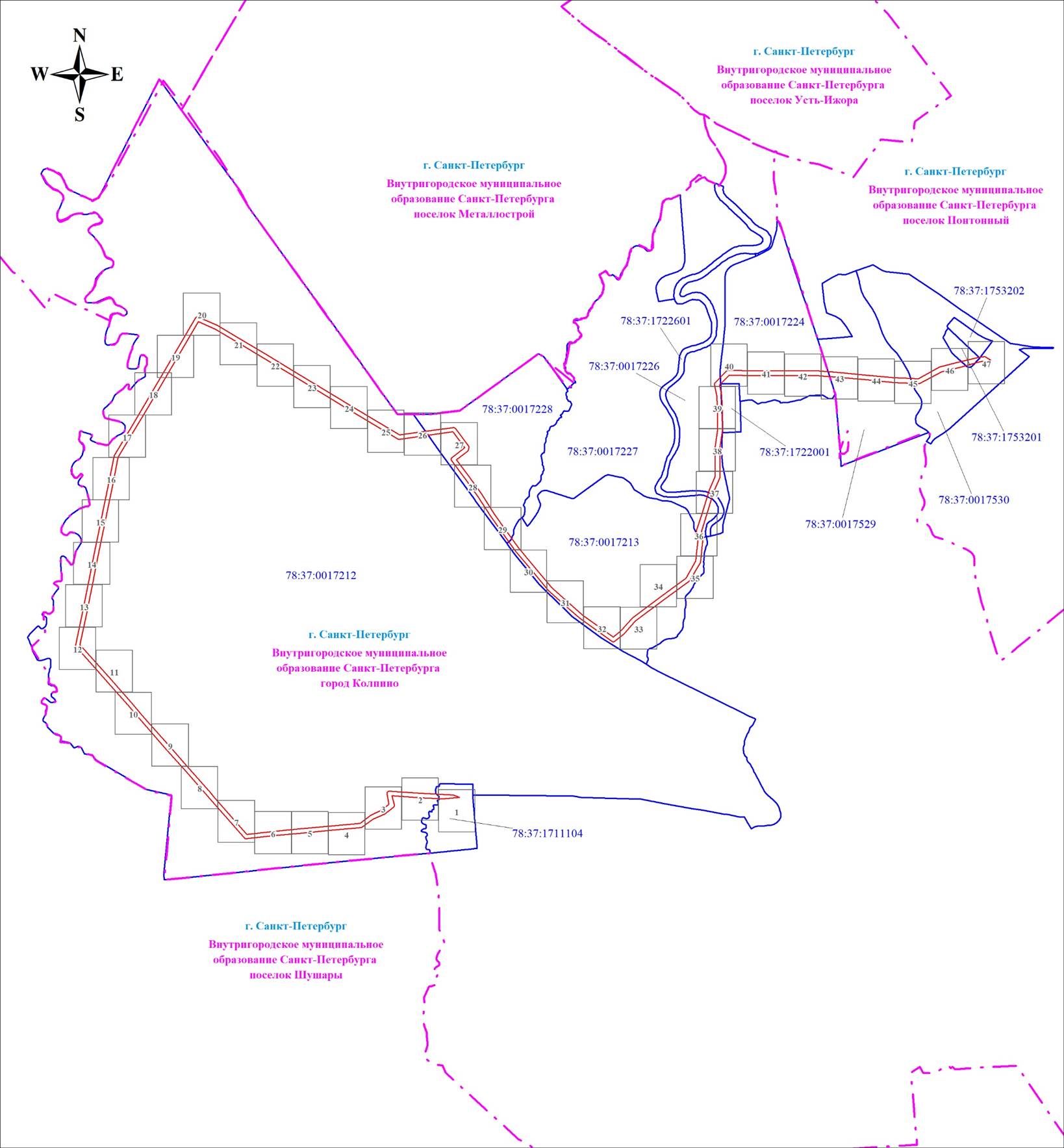 Масштаб 1:28878Используемые условные знаки и обозначения:Используемые условные знаки и обозначения:Используемые условные знаки и обозначения: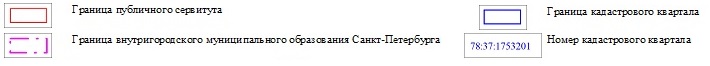 	Схема расположения границ публичного сервитута	Лист 2 из 48Выносной лист № 1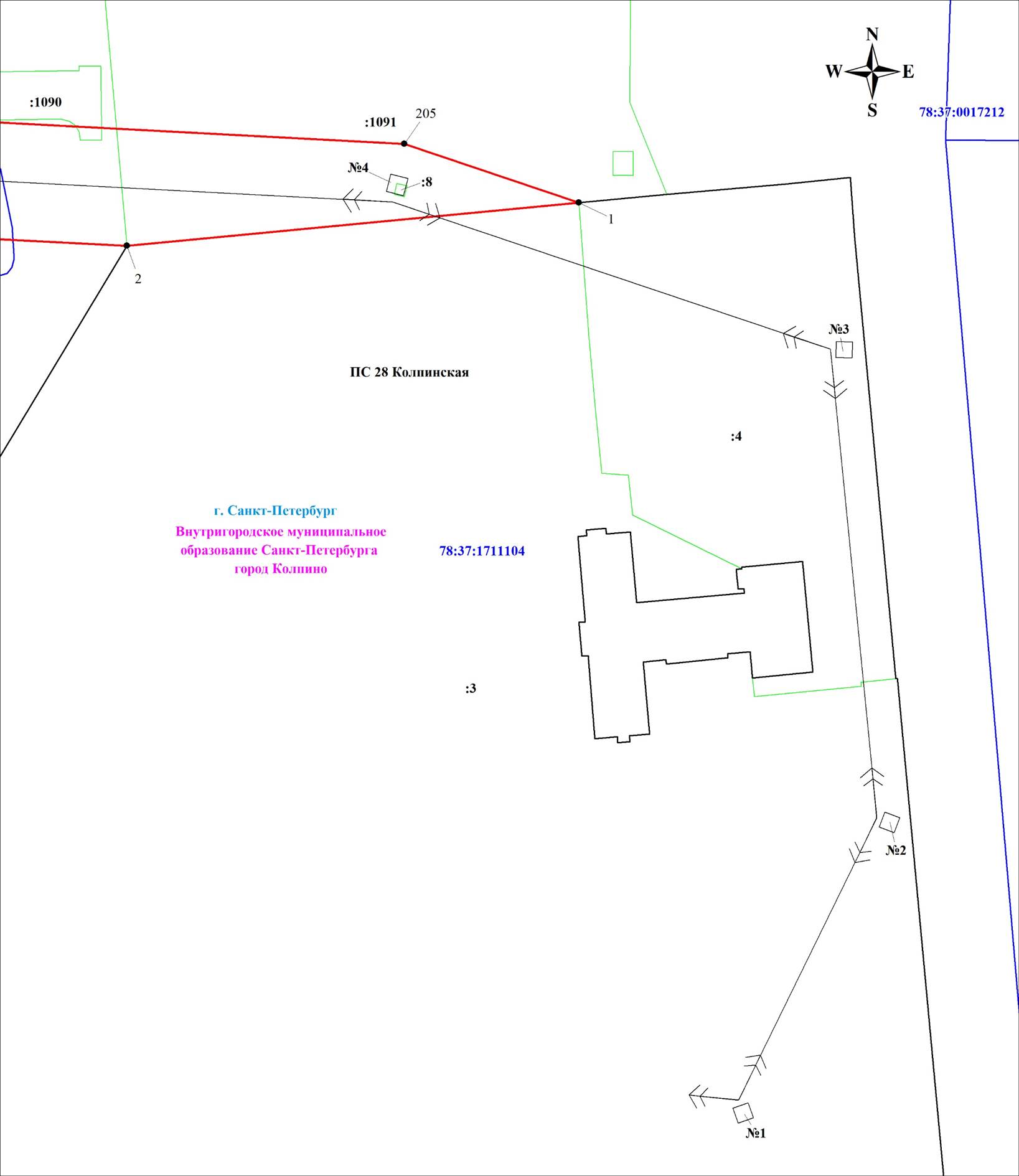 Масштаб 1:1000Используемые условные знаки и обозначения:Используемые условные знаки и обозначения: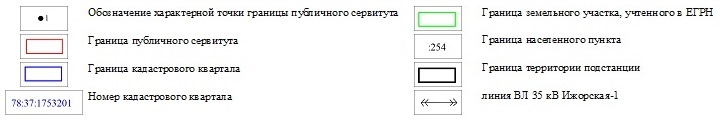 	Схема расположения границ публичного сервитута	Лист 3 из 48Выносной лист № 2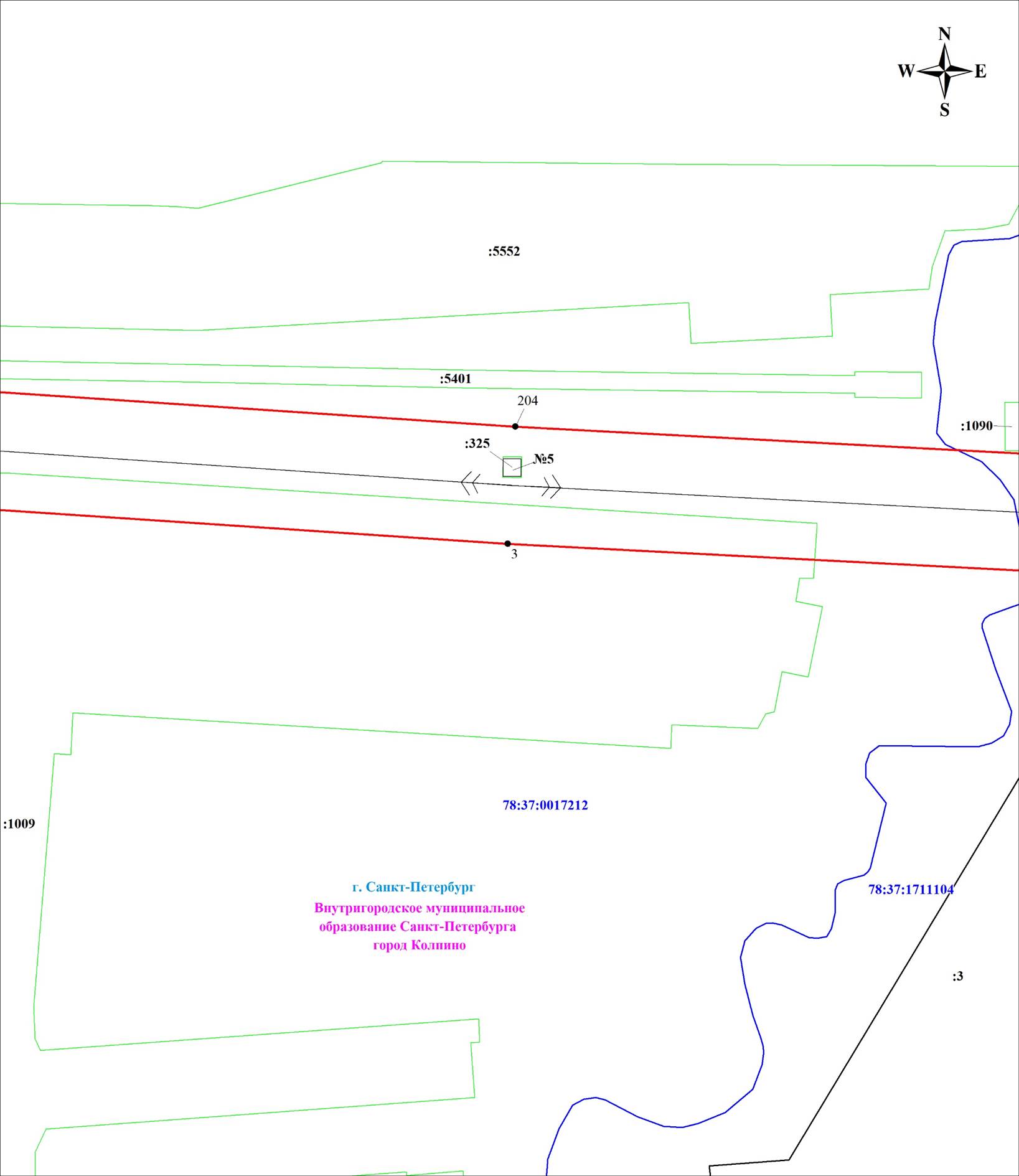 Масштаб 1:1000Используемые условные знаки и обозначения:Используемые условные знаки и обозначения:	Схема расположения границ публичного сервитута	Лист 4 из 48Выносной лист № 3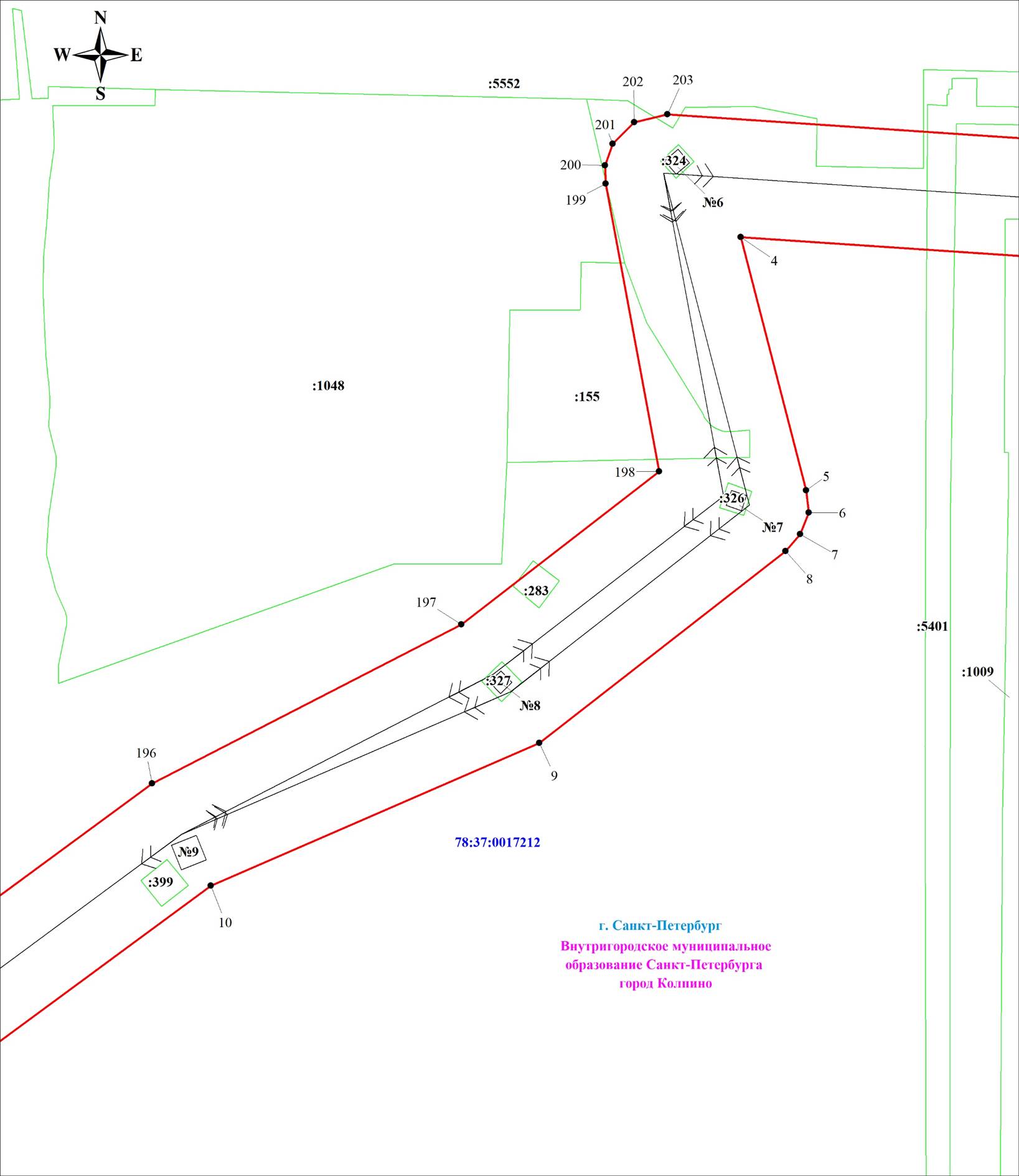 Масштаб 1:1000Используемые условные знаки и обозначения:Используемые условные знаки и обозначения: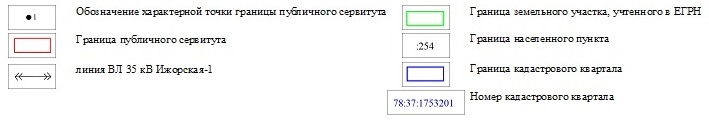 	Схема расположения границ публичного сервитута	Лист 5 из 48Выносной лист № 4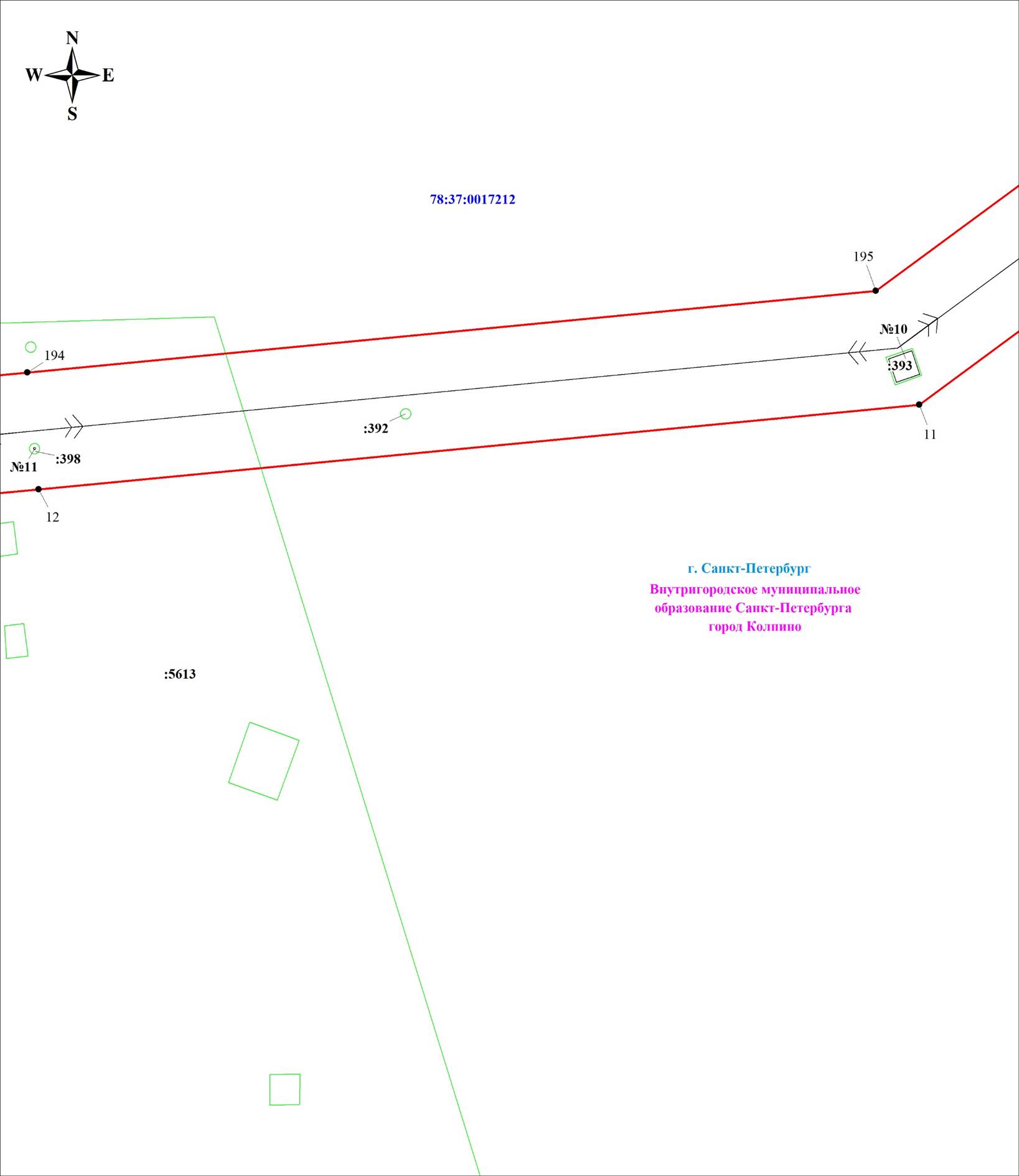 Масштаб 1:1000Используемые условные знаки и обозначения:Используемые условные знаки и обозначения:	Схема расположения границ публичного сервитута	Лист 6 из 48Выносной лист № 5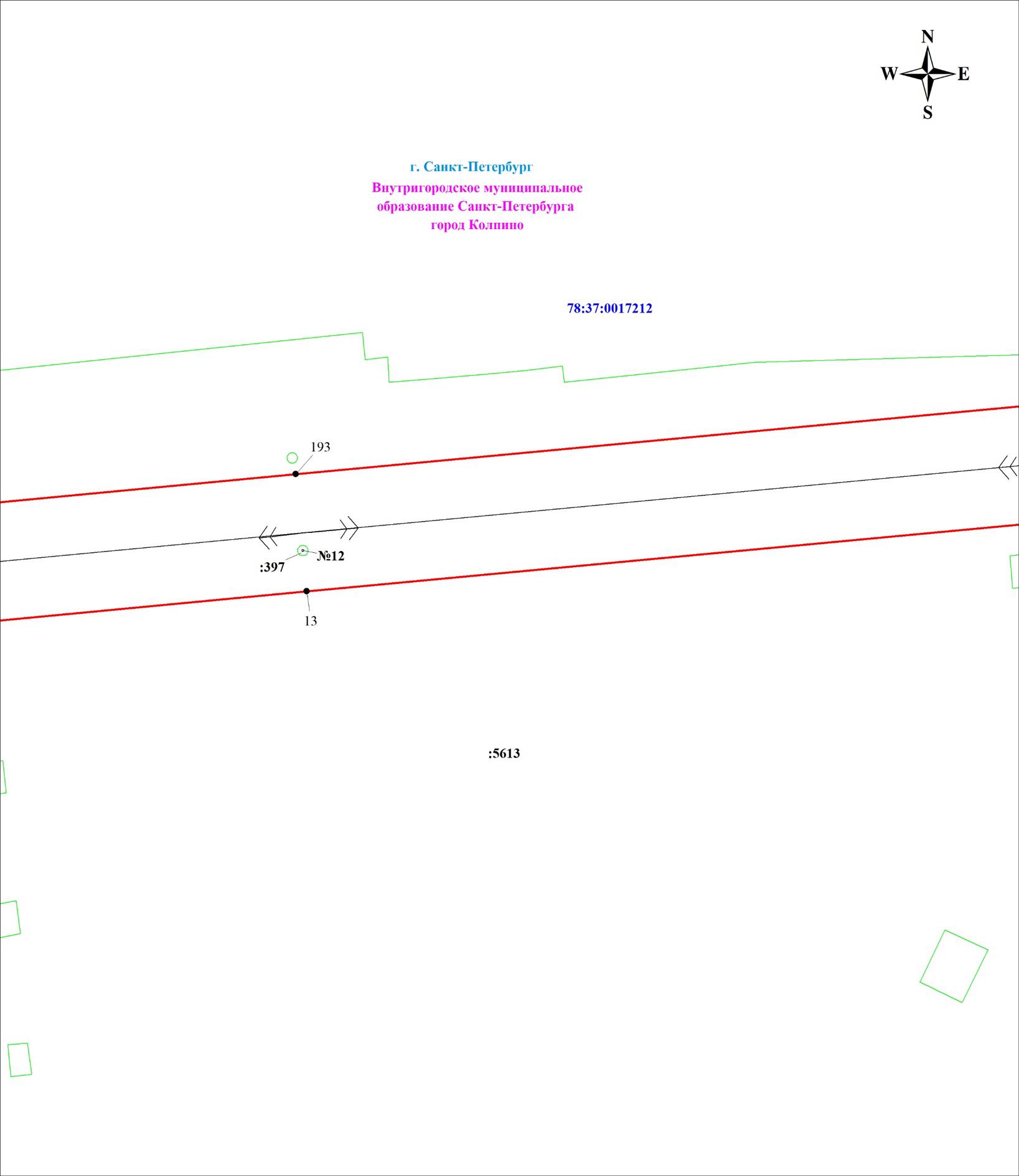 Масштаб 1:1000Используемые условные знаки и обозначения:Используемые условные знаки и обозначения:	Схема расположения границ публичного сервитута	Лист 7 из 48Выносной лист № 6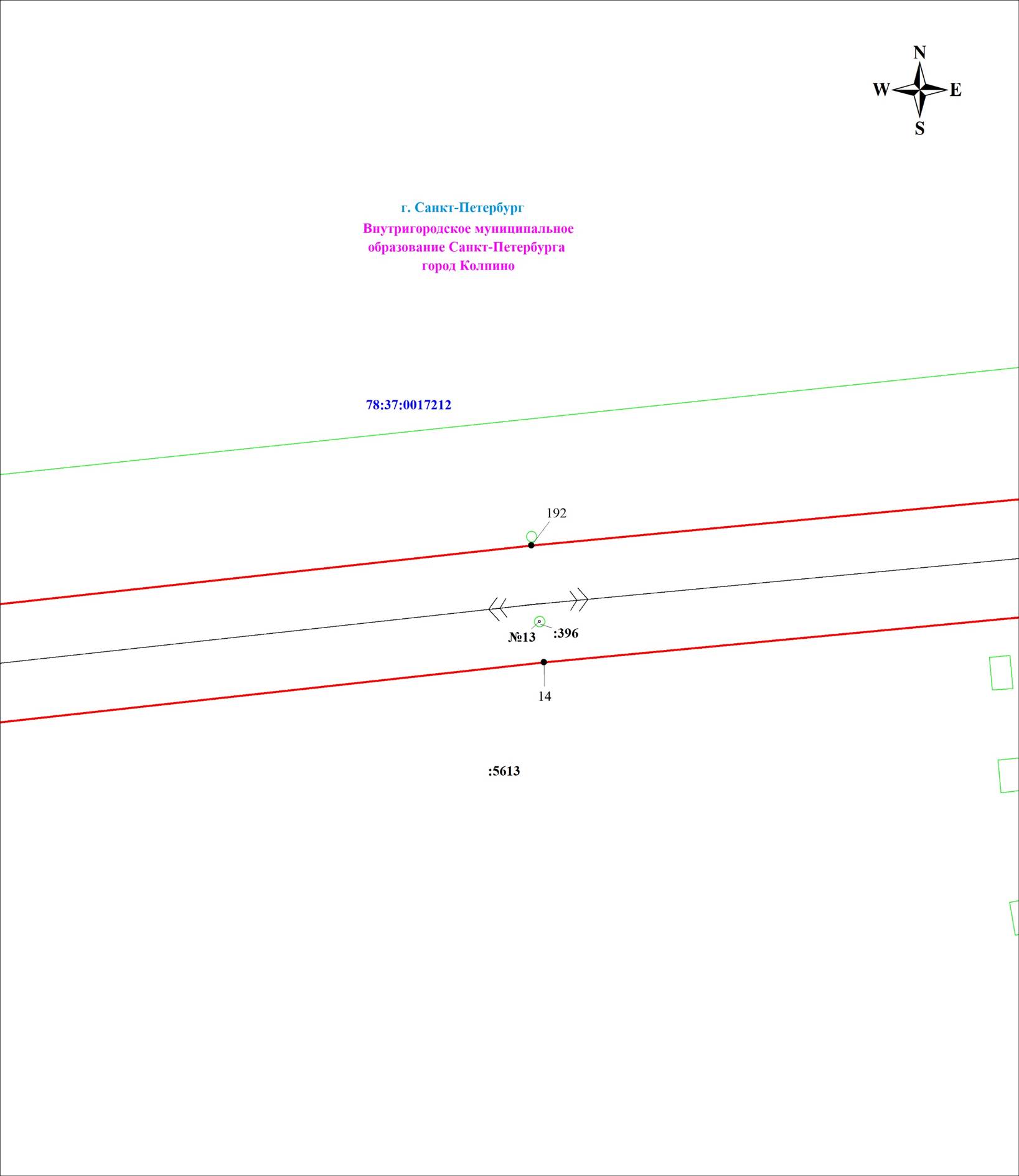 Масштаб 1:1000Используемые условные знаки и обозначения:Используемые условные знаки и обозначения:	Схема расположения границ публичного сервитута	Лист 8 из 48Выносной лист № 7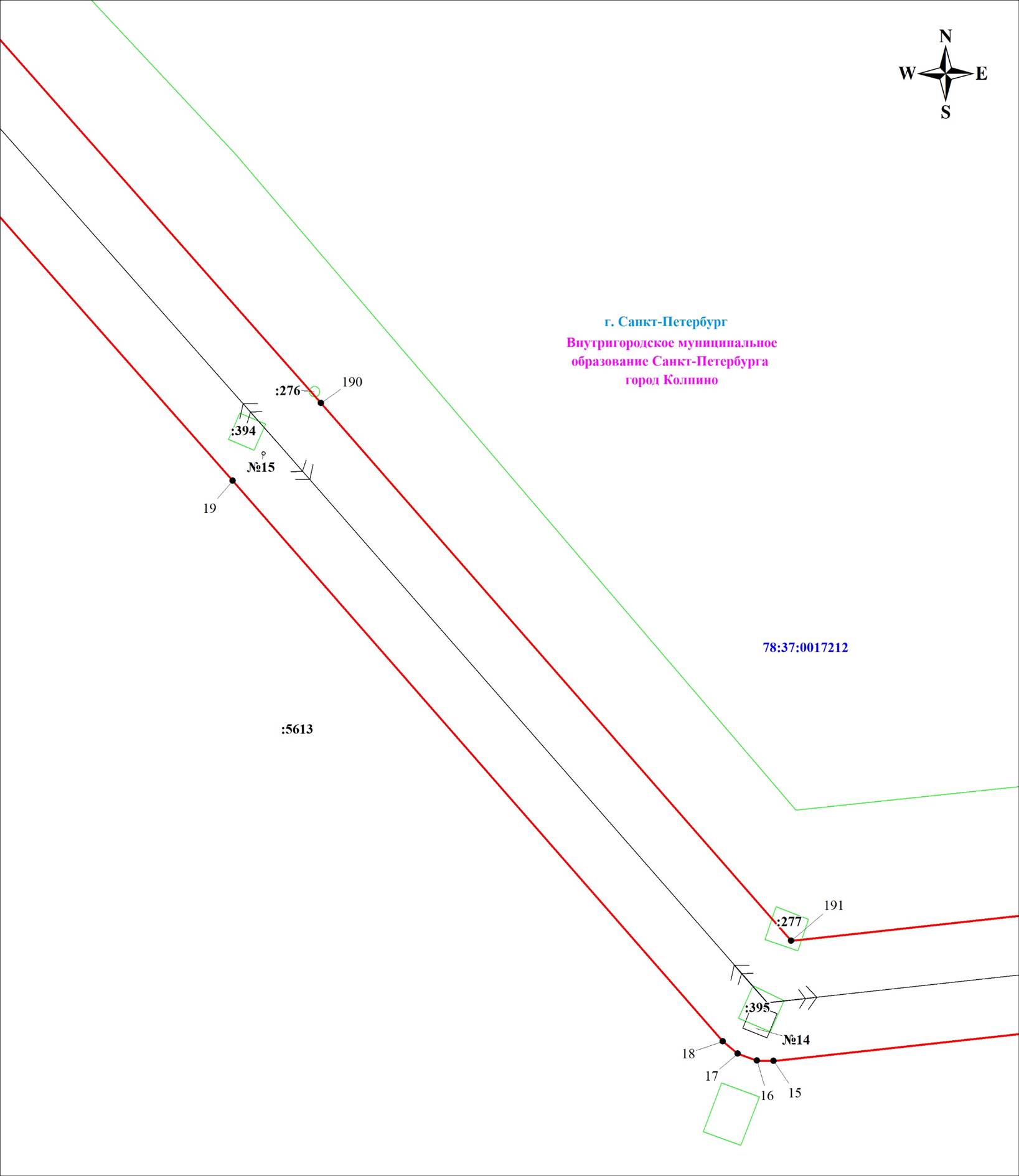 Масштаб 1:1000Используемые условные знаки и обозначения:Используемые условные знаки и обозначения:	Схема расположения границ публичного сервитута	Лист 9 из 48Выносной лист № 8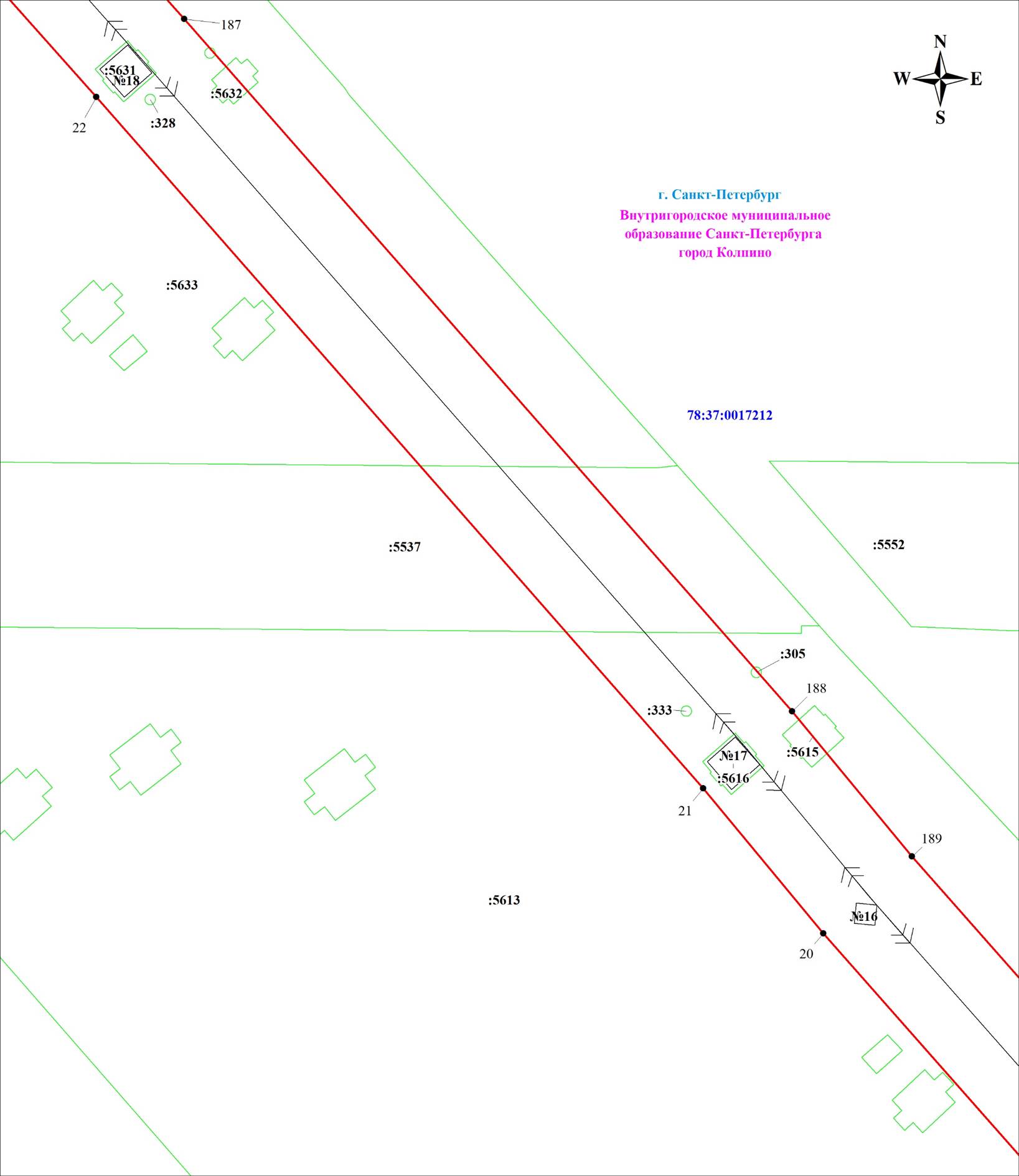 Масштаб 1:1000Используемые условные знаки и обозначения:Используемые условные знаки и обозначения:	Схема расположения границ публичного сервитута	Лист 10 из 48Выносной лист № 9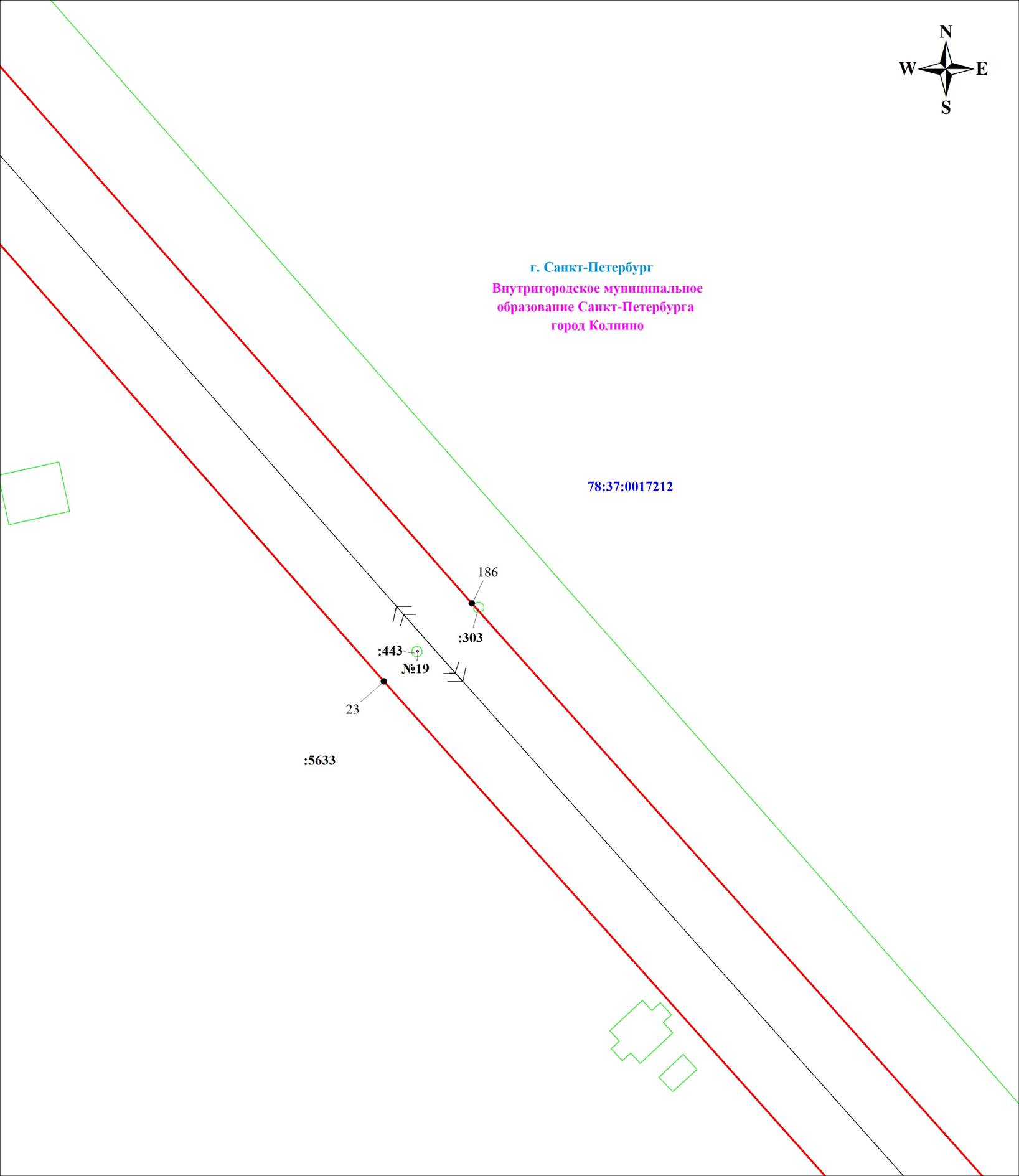 Масштаб 1:1000Используемые условные знаки и обозначения:Используемые условные знаки и обозначения:	Схема расположения границ публичного сервитута	Лист 11 из 48Выносной лист № 10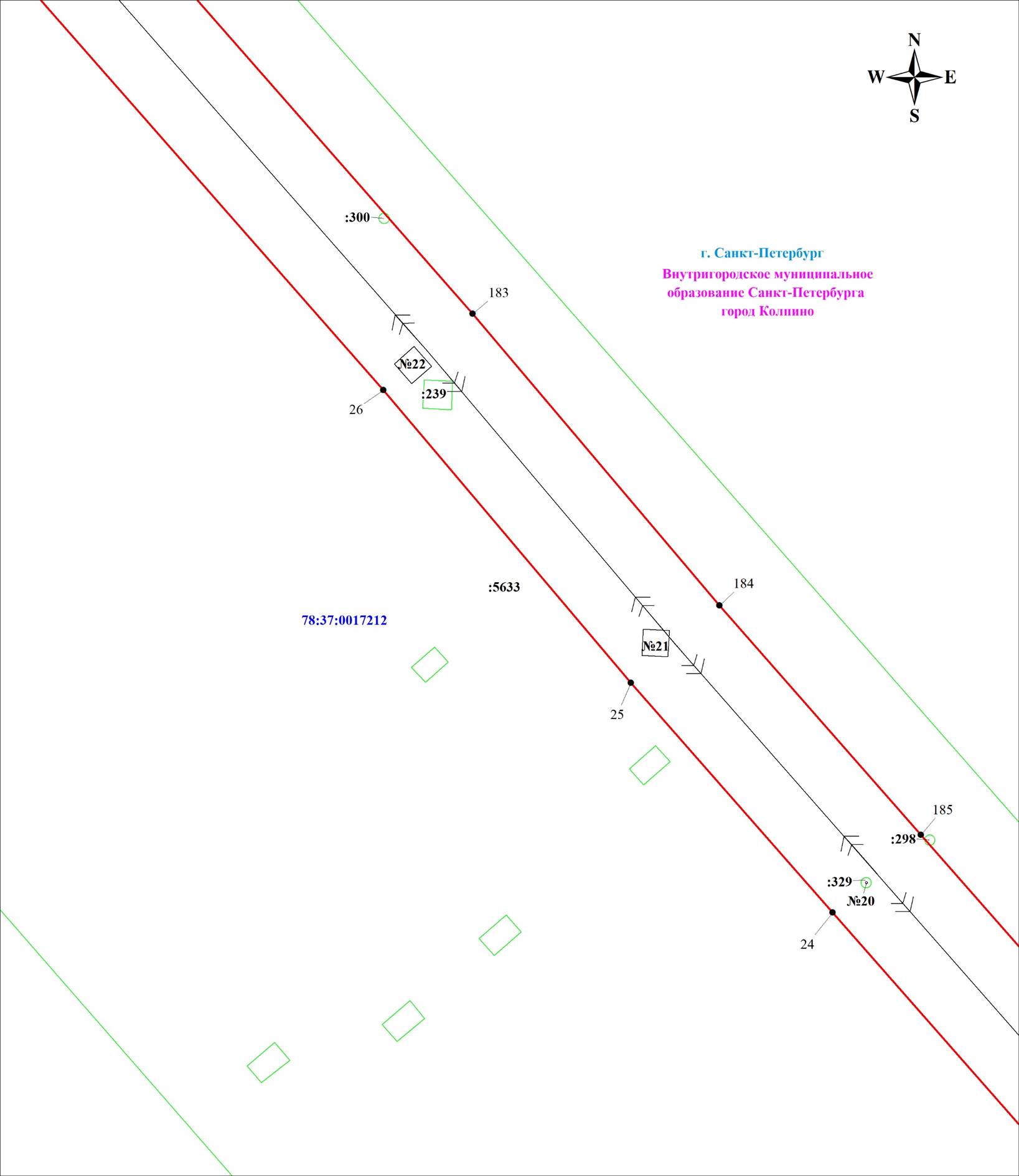 Масштаб 1:1000Используемые условные знаки и обозначения:Используемые условные знаки и обозначения:	Схема расположения границ публичного сервитута	Лист 12 из 48Выносной лист № 11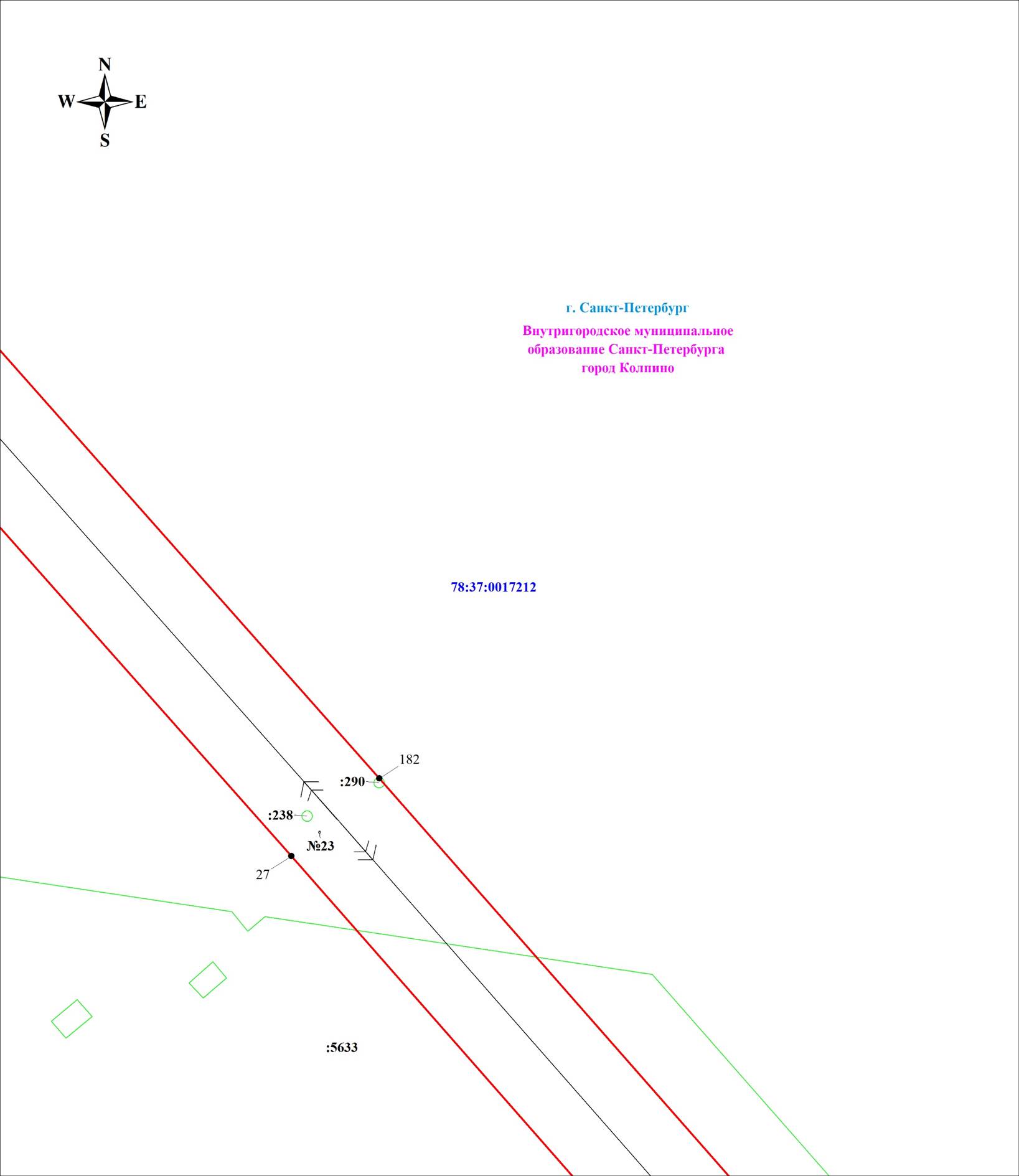 Масштаб 1:1000Используемые условные знаки и обозначения:Используемые условные знаки и обозначения:	Схема расположения границ публичного сервитута	Лист 13 из 48Выносной лист № 12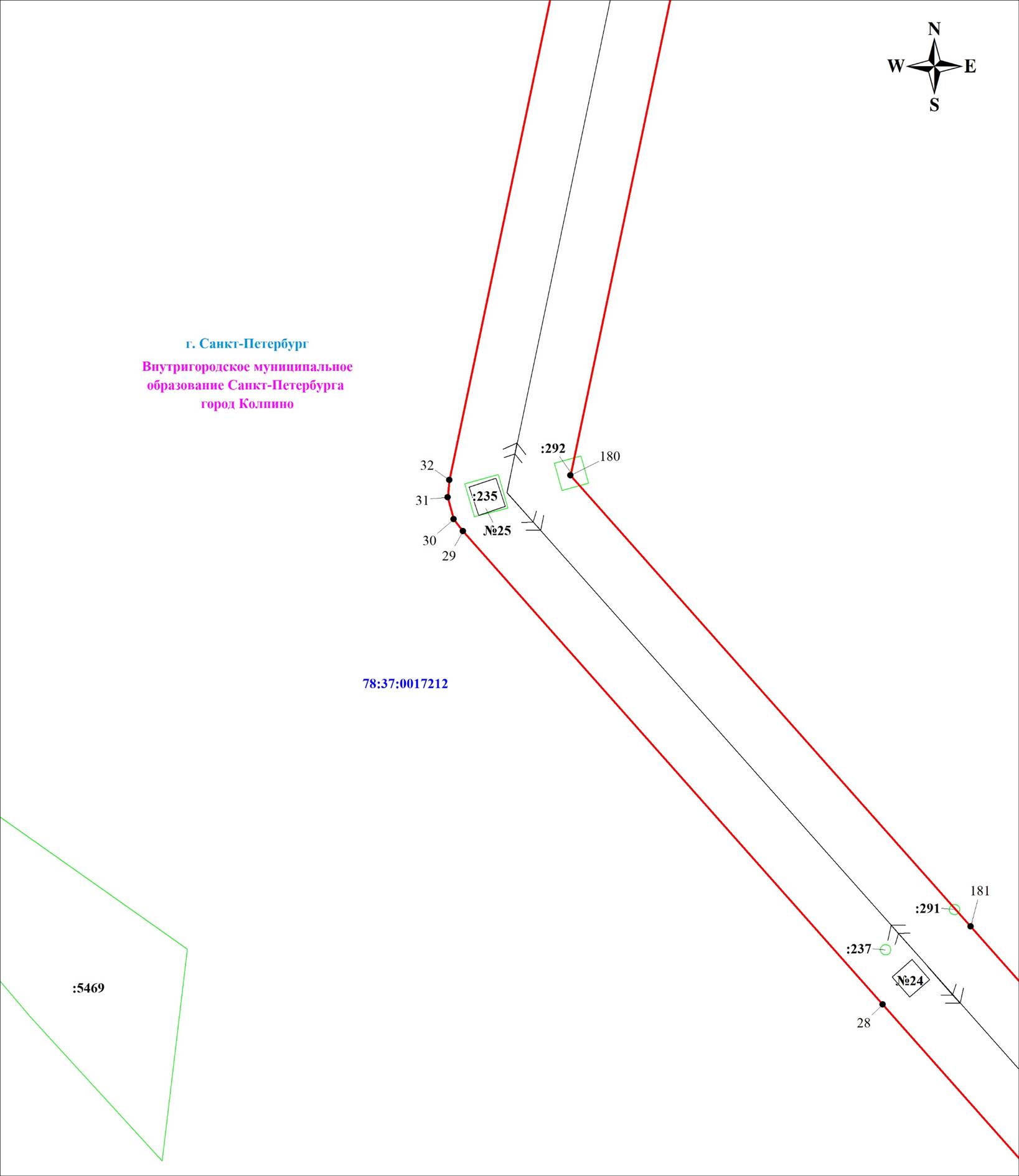 Масштаб 1:1000Используемые условные знаки и обозначения:Используемые условные знаки и обозначения:	Схема расположения границ публичного сервитута	Лист 14 из 48Выносной лист № 13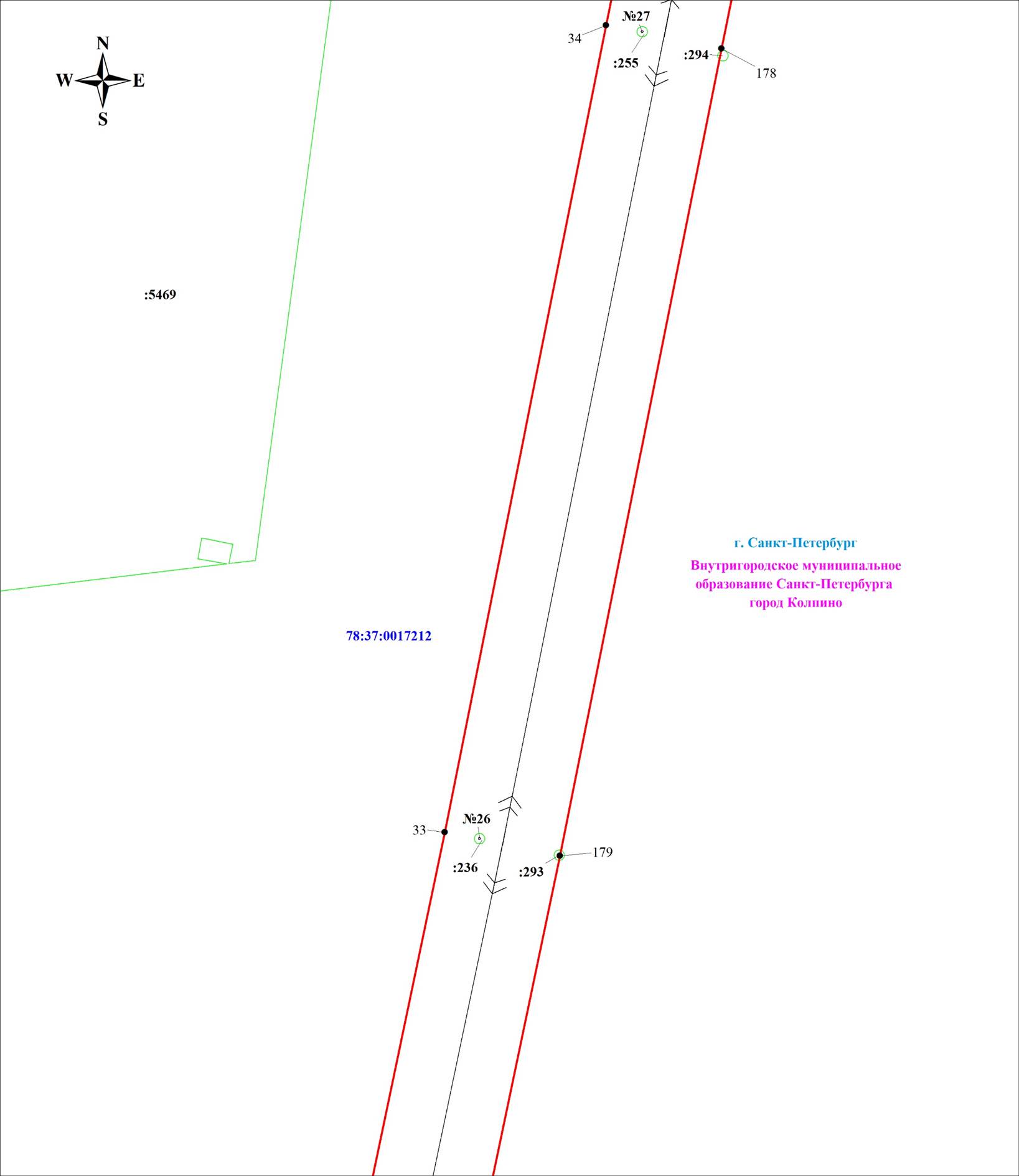 Масштаб 1:1000Используемые условные знаки и обозначения:Используемые условные знаки и обозначения:	Схема расположения границ публичного сервитута	Лист 15 из 48Выносной лист № 14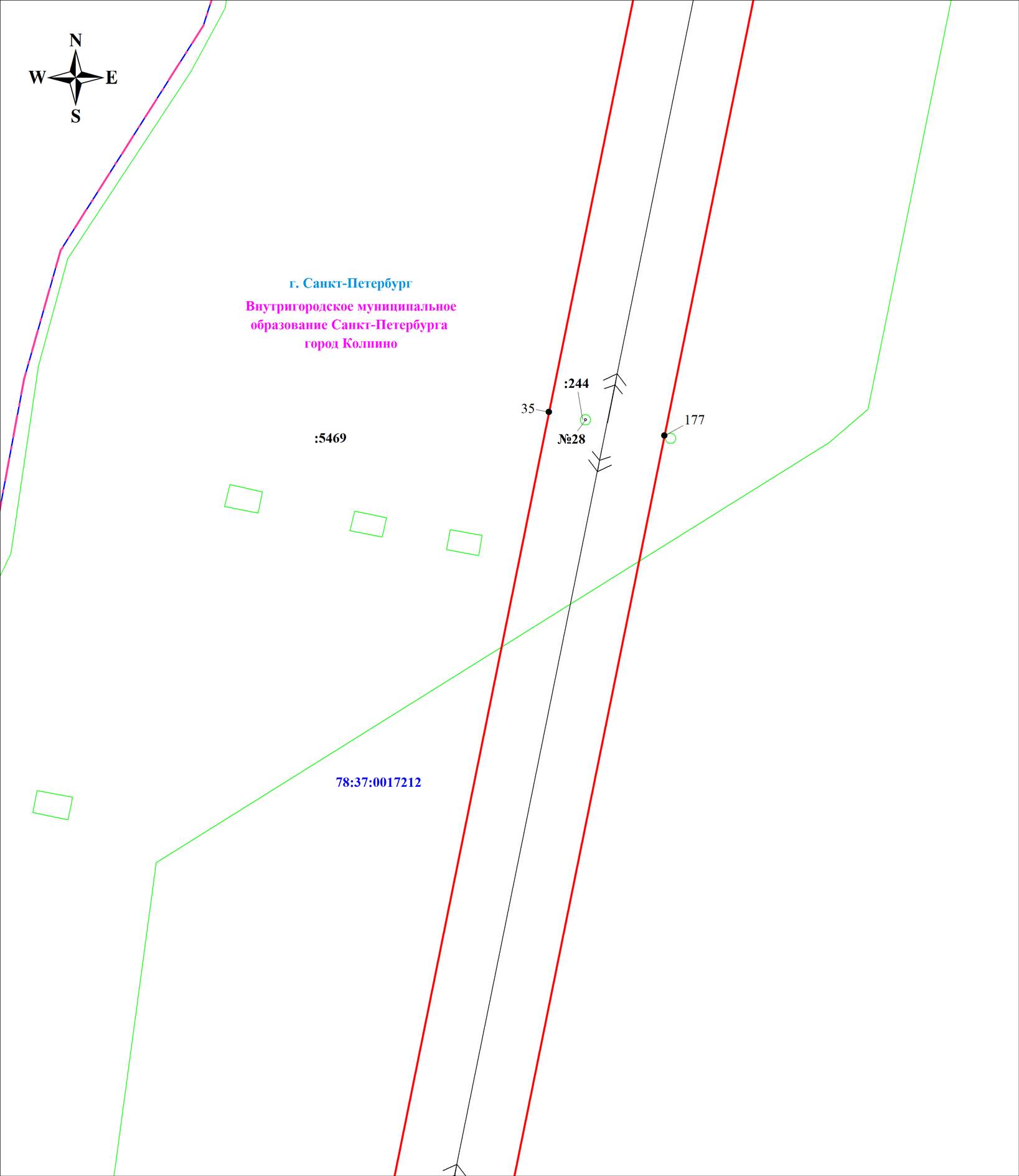 Масштаб 1:1000Используемые условные знаки и обозначения: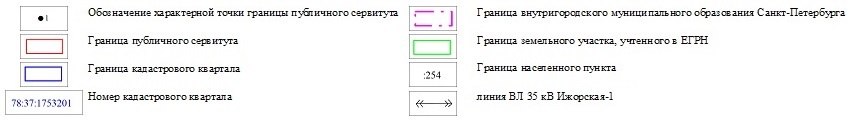 Используемые условные знаки и обозначения:	Схема расположения границ публичного сервитута	Лист 16 из 48Выносной лист № 15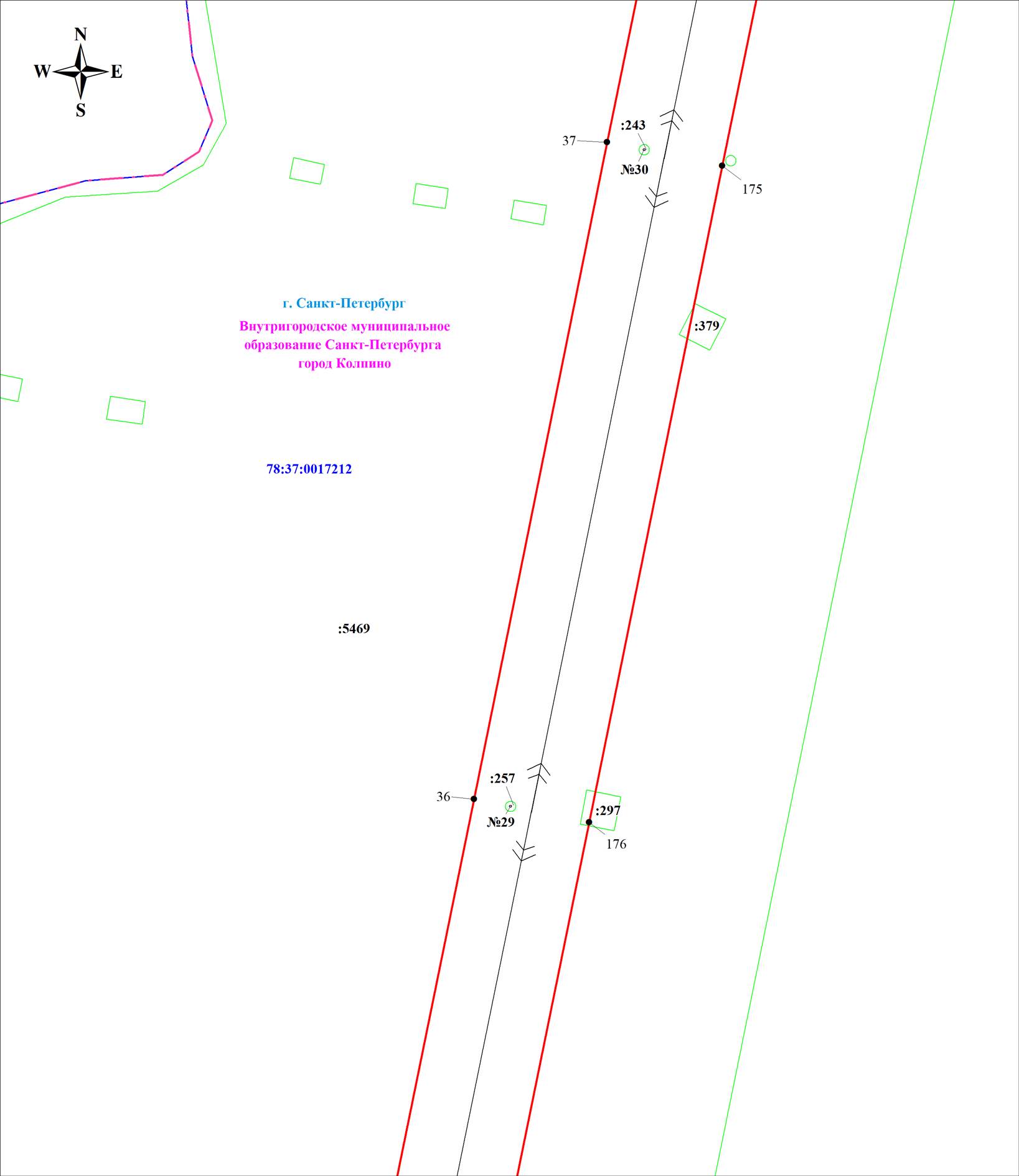 Масштаб 1:1000Используемые условные знаки и обозначения:Используемые условные знаки и обозначения:	Схема расположения границ публичного сервитута	Лист 17 из 48Выносной лист № 16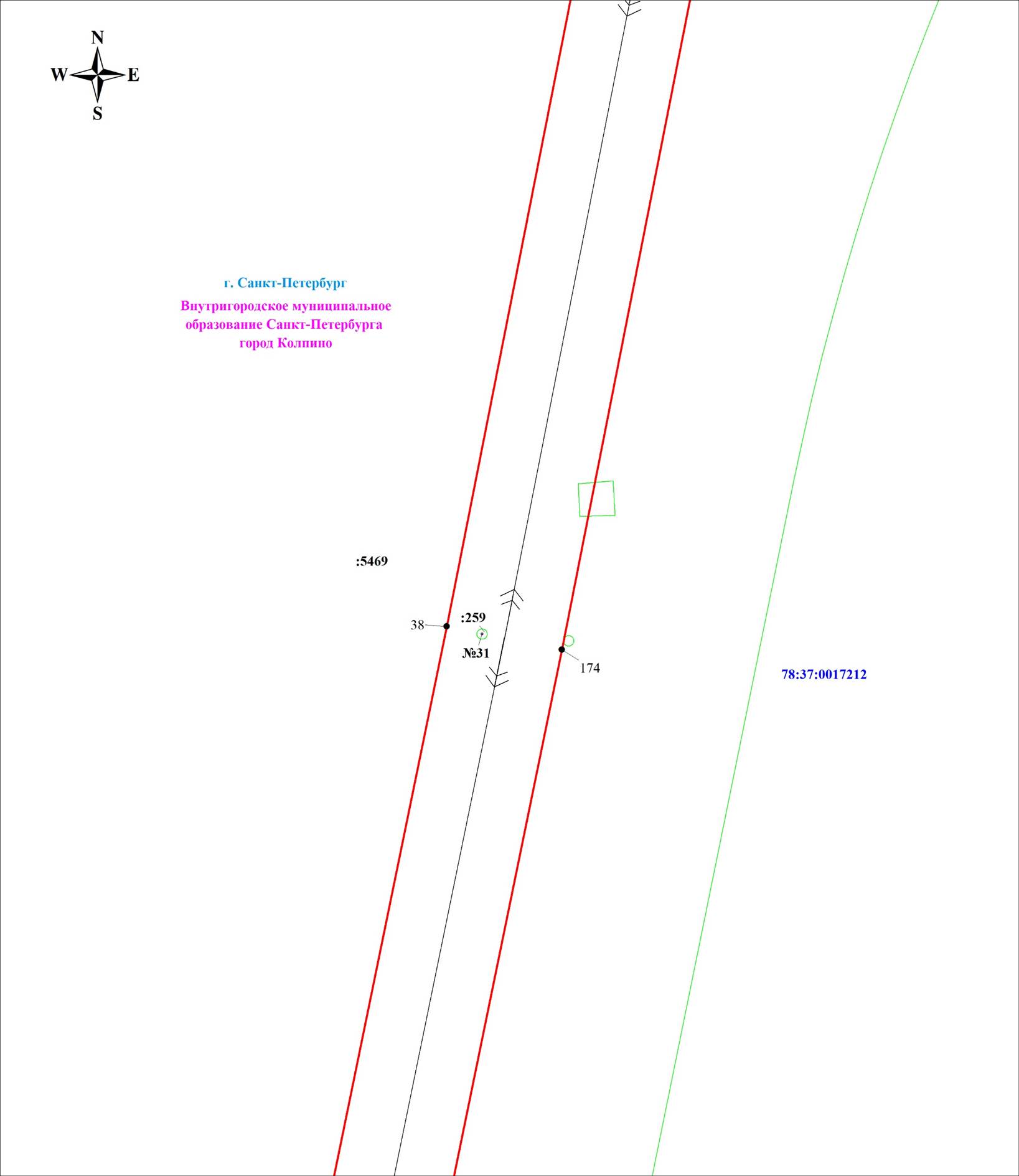 Масштаб 1:1000Используемые условные знаки и обозначения:Используемые условные знаки и обозначения:	Схема расположения границ публичного сервитута	Лист 18 из 48Выносной лист № 17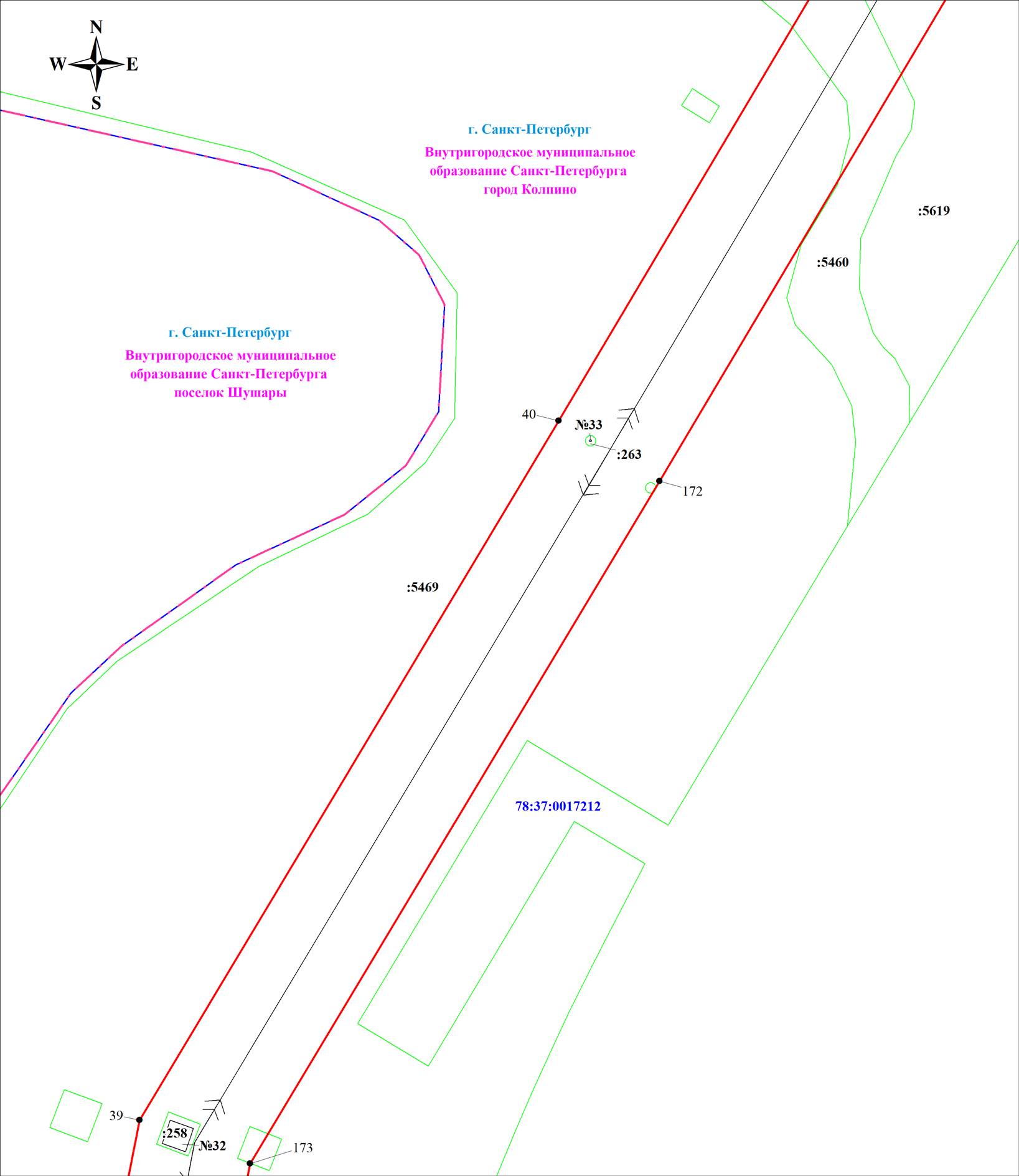 Масштаб 1:1000Используемые условные знаки и обозначения:Используемые условные знаки и обозначения:	Схема расположения границ публичного сервитута	Лист 19 из 48Выносной лист № 18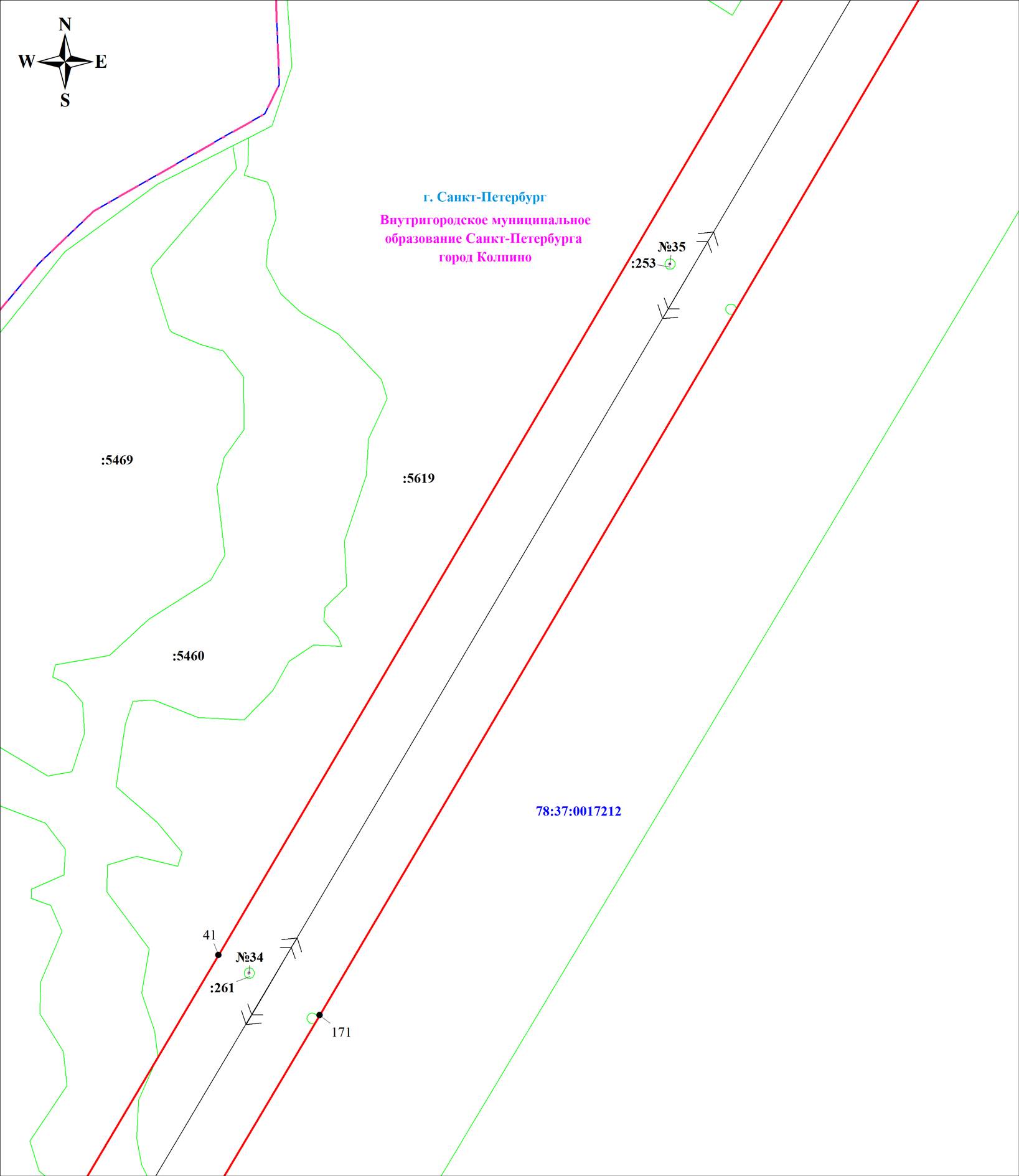 Масштаб 1:1000Используемые условные знаки и обозначения:Используемые условные знаки и обозначения:	Схема расположения границ публичного сервитута	Лист 20 из 48Выносной лист № 19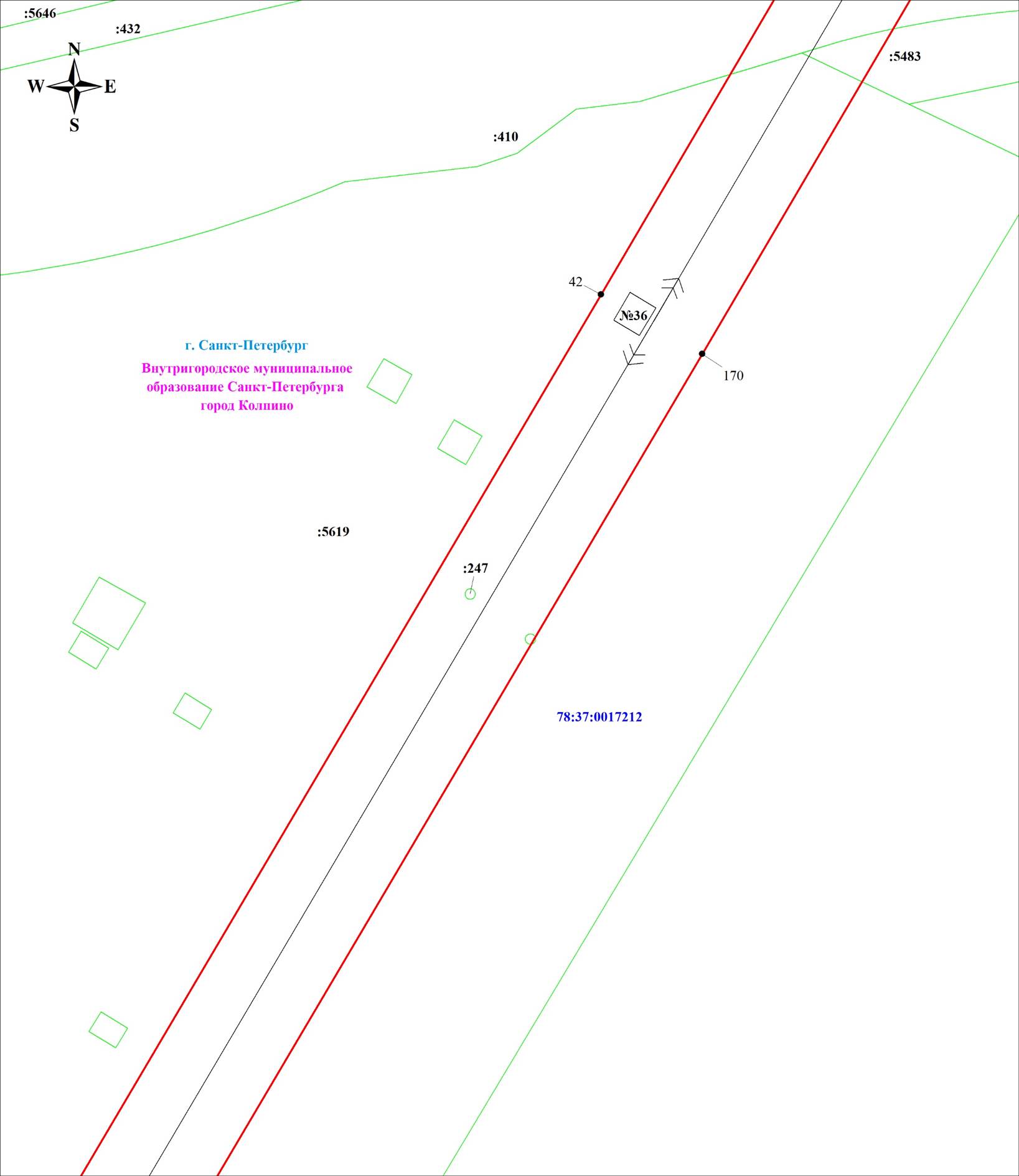 Масштаб 1:1000Используемые условные знаки и обозначения:Используемые условные знаки и обозначения:	Схема расположения границ публичного сервитута	Лист 21 из 48Выносной лист № 20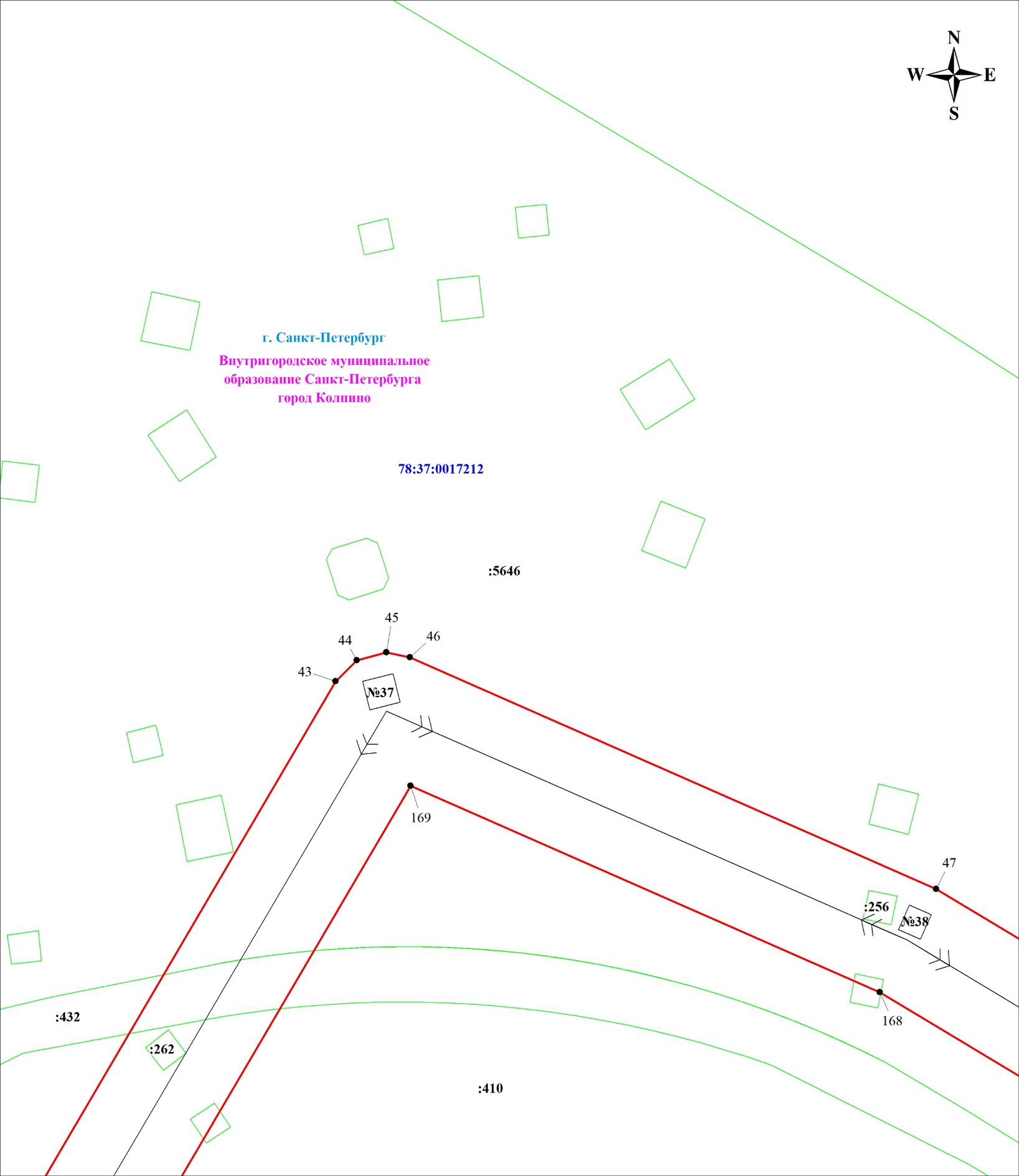 Масштаб 1:1000Используемые условные знаки и обозначения:Используемые условные знаки и обозначения:	Схема расположения границ публичного сервитута	Лист 22 из 48Выносной лист № 21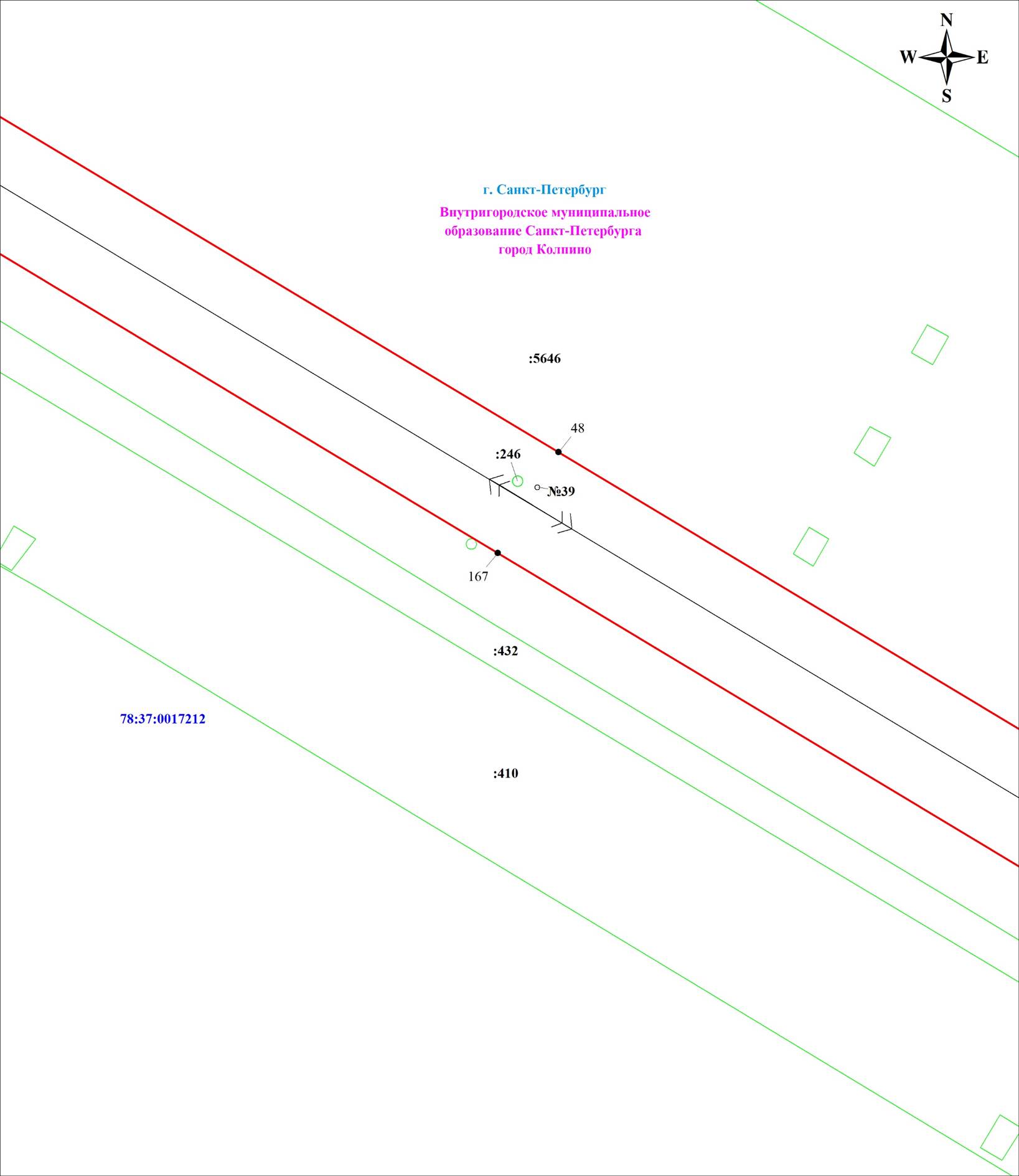 Масштаб 1:1000Используемые условные знаки и обозначения:Используемые условные знаки и обозначения:	Схема расположения границ публичного сервитута	Лист 23 из 48Выносной лист № 22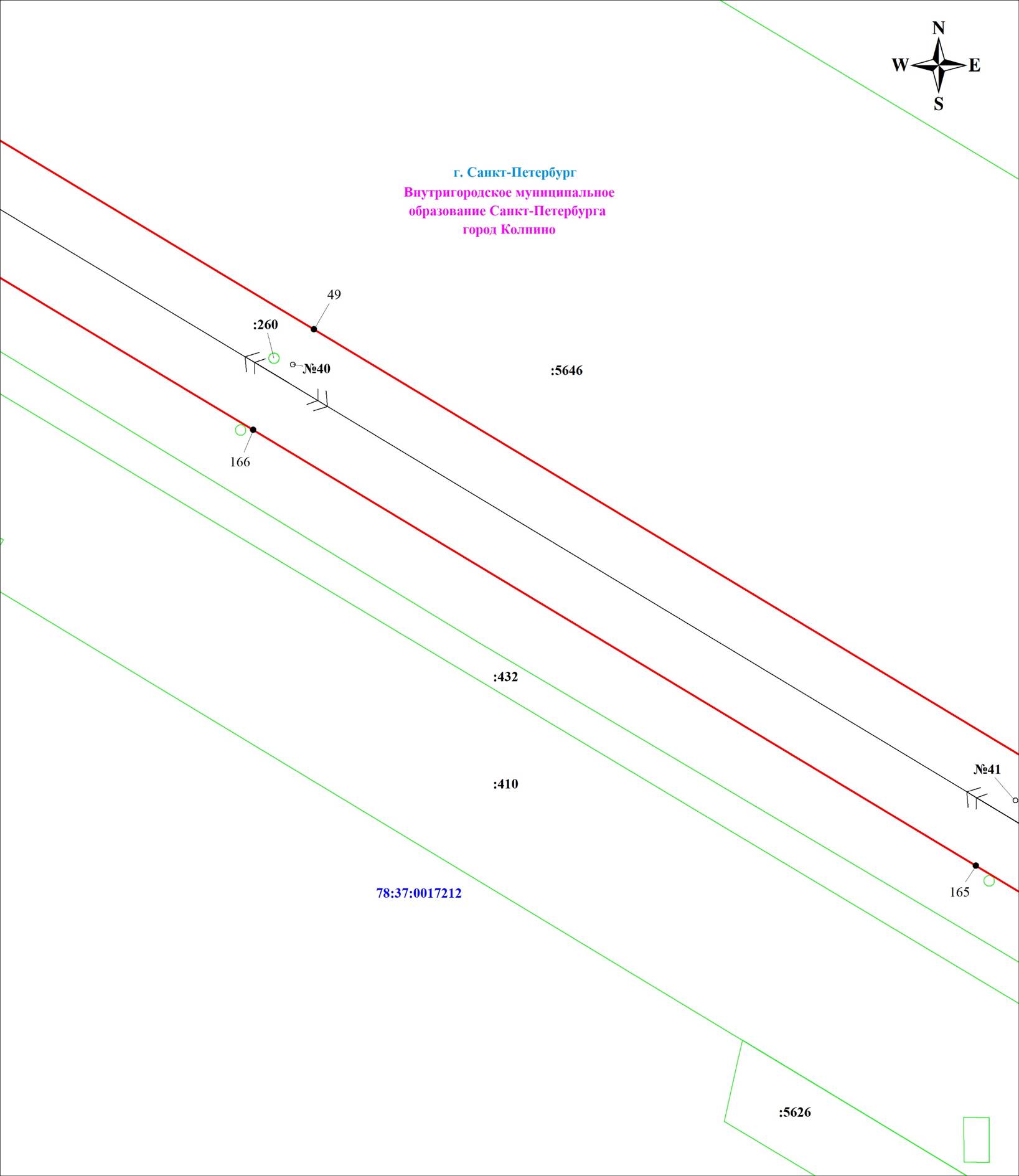 Масштаб 1:1000Используемые условные знаки и обозначения:Используемые условные знаки и обозначения: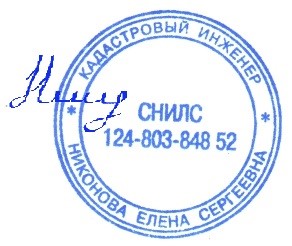 Подпись__________________ Никонова Е. С.Дата 03 ноября 2023 г.	Схема расположения границ публичного сервитута	Лист 24 из 48Выносной лист № 23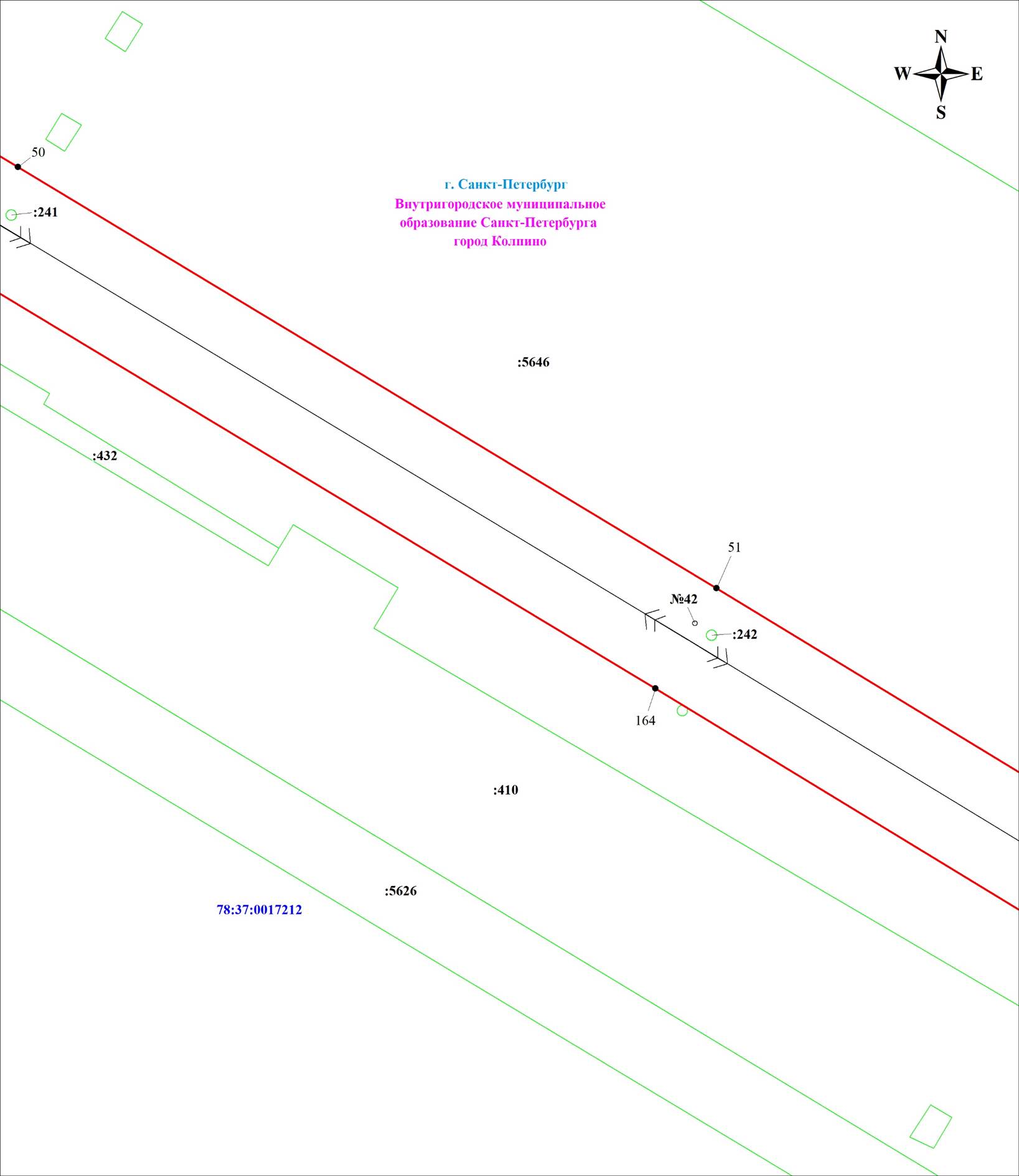 Масштаб 1:1000Используемые условные знаки и обозначения:Используемые условные знаки и обозначения:	Схема расположения границ публичного сервитута	Лист 25 из 48Выносной лист № 24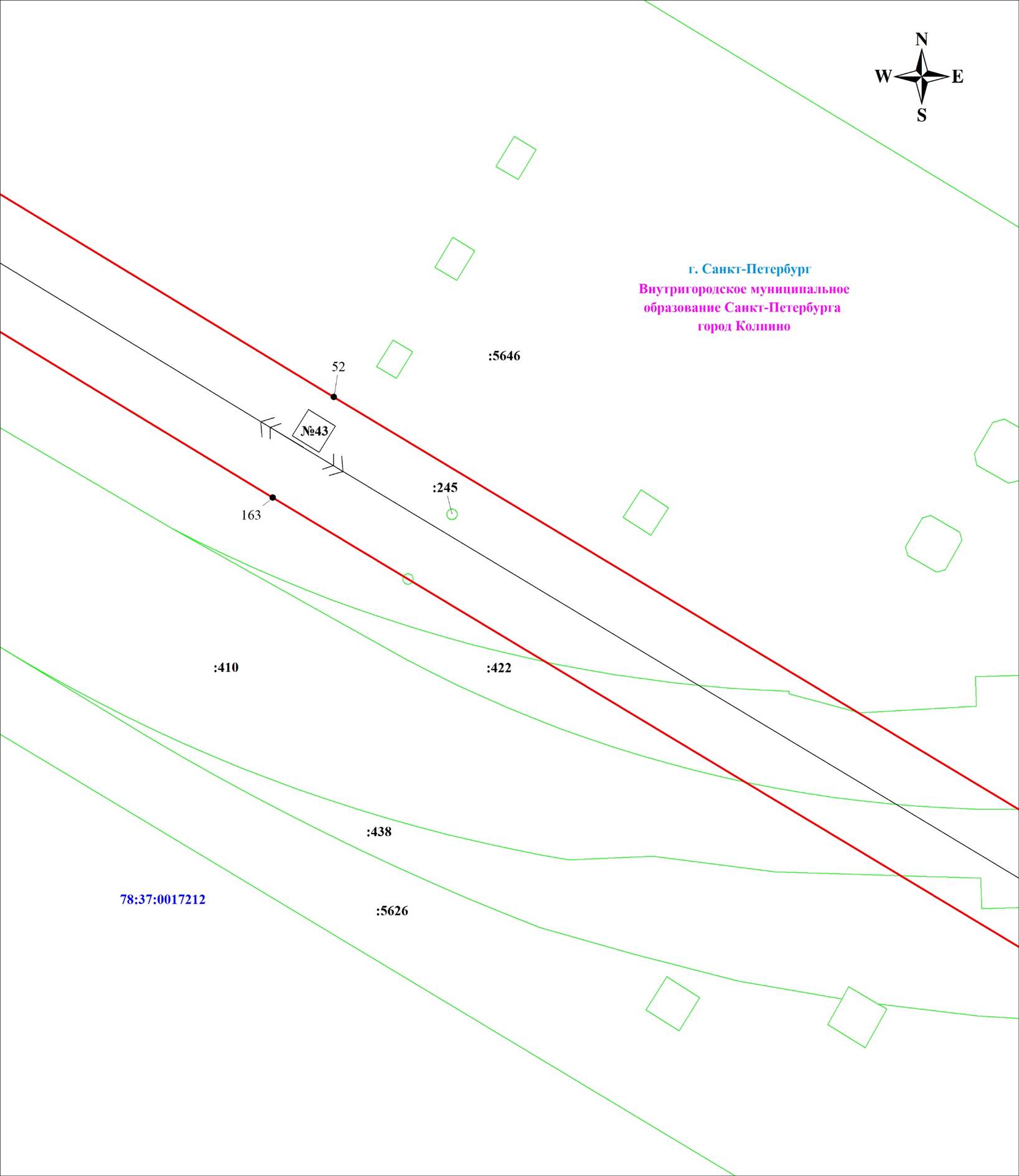 Масштаб 1:1000Используемые условные знаки и обозначения:Используемые условные знаки и обозначения:	Схема расположения границ публичного сервитута	Лист 26 из 48Выносной лист № 25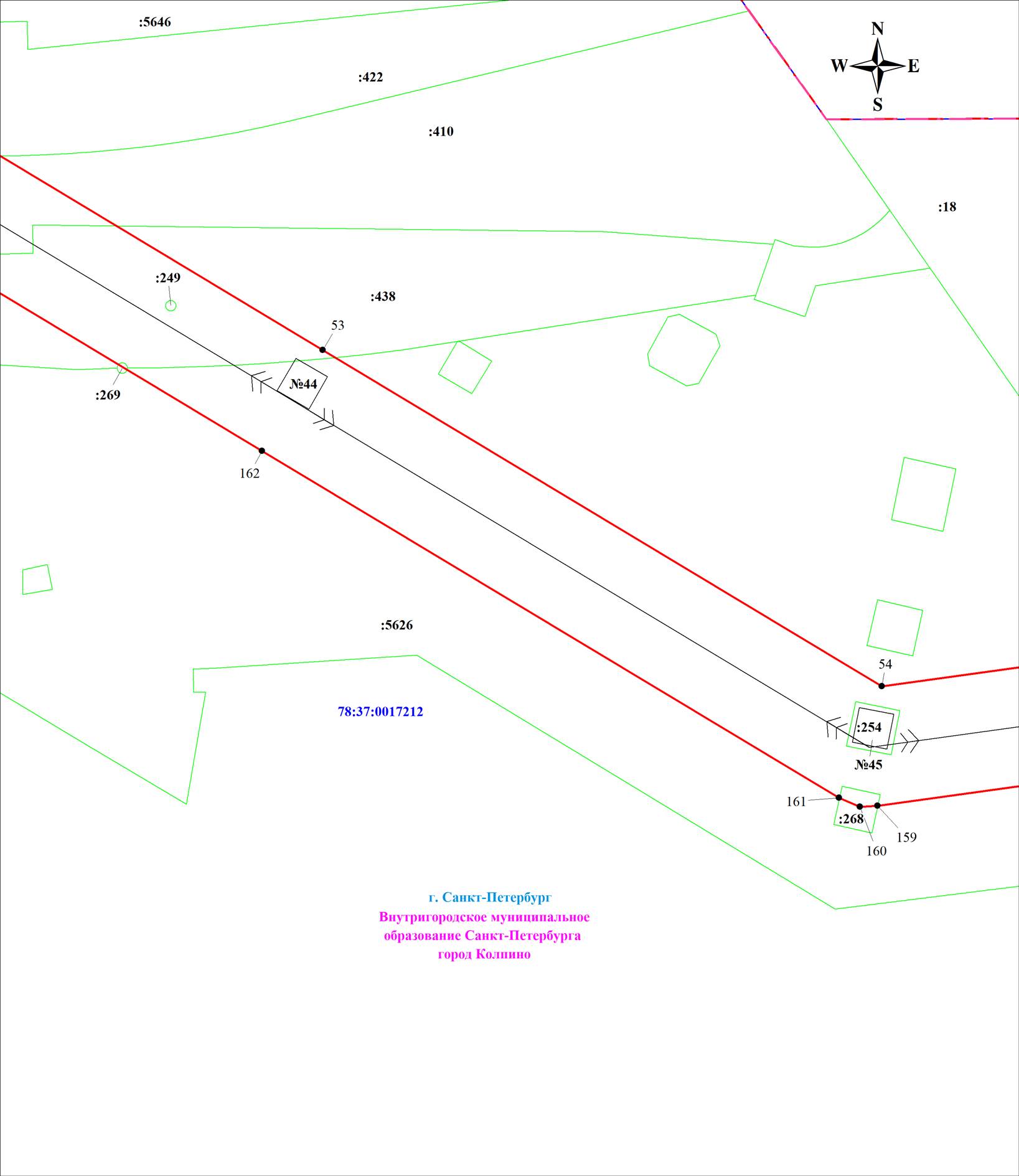 Масштаб 1:1000Используемые условные знаки и обозначения:Используемые условные знаки и обозначения:	Схема расположения границ публичного сервитута	Лист 27 из 48Выносной лист № 26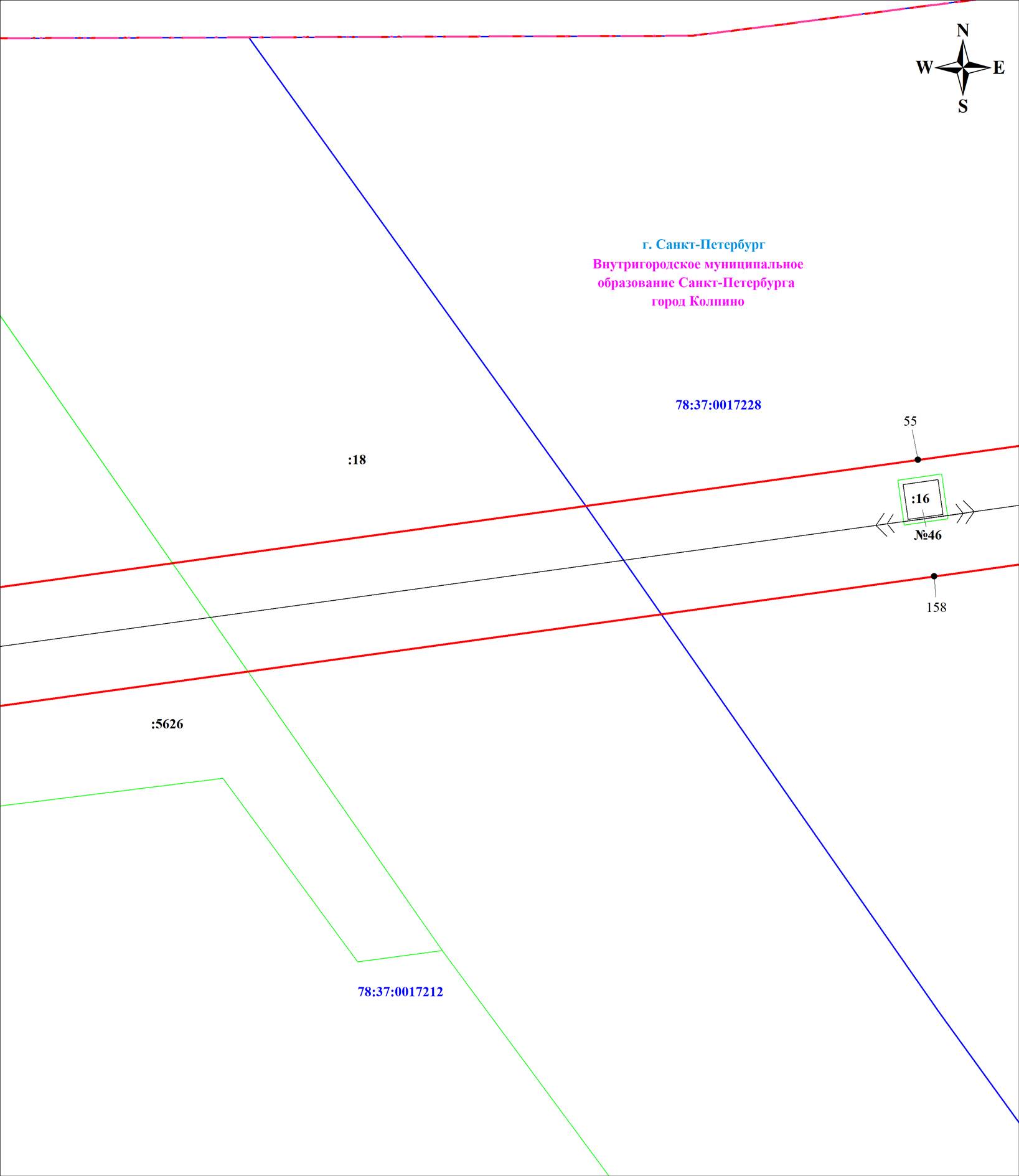 Масштаб 1:1000Используемые условные знаки и обозначения:Используемые условные знаки и обозначения:	Схема расположения границ публичного сервитута	Лист 28 из 48Выносной лист № 27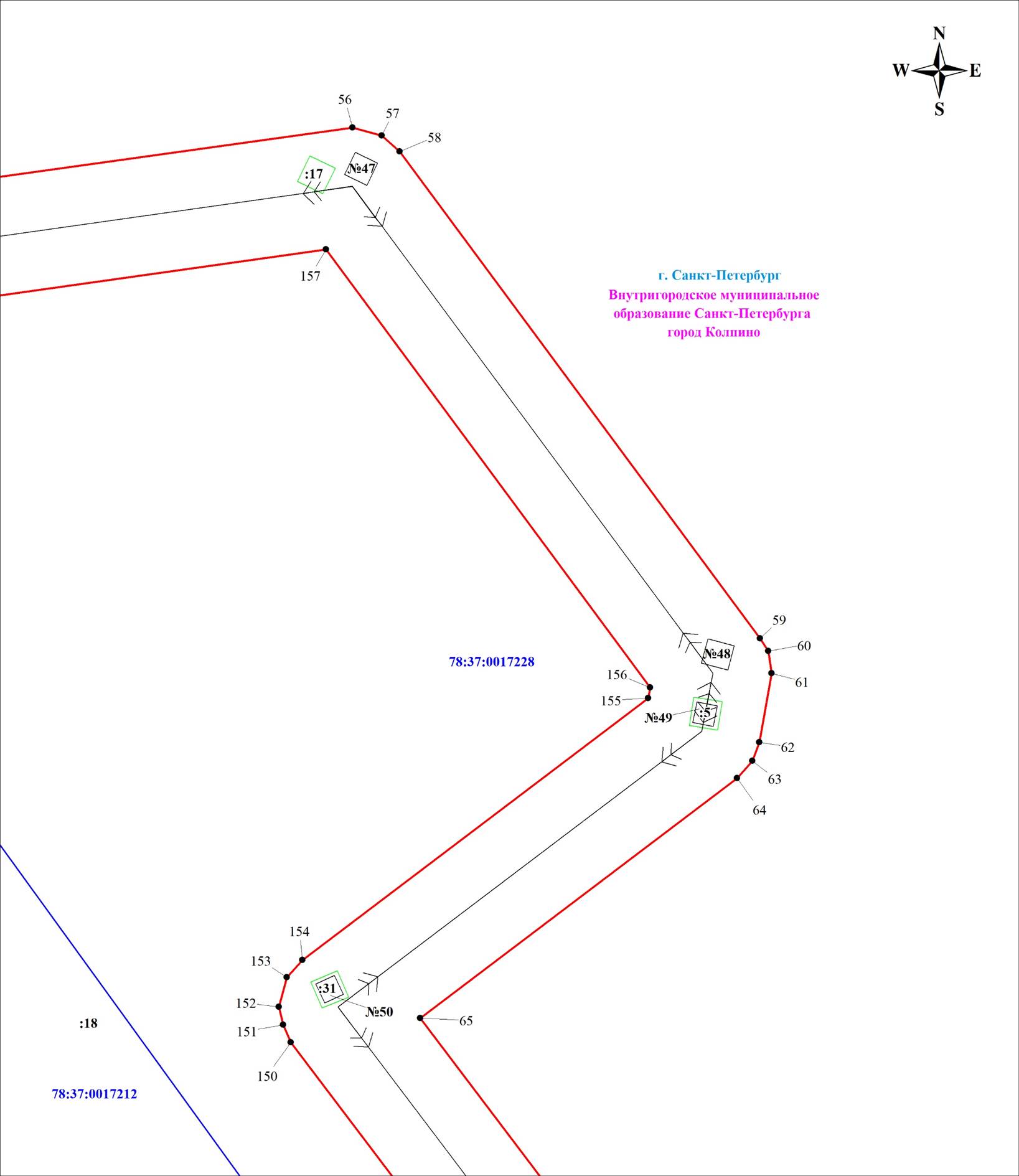 Масштаб 1:1000Используемые условные знаки и обозначения:Используемые условные знаки и обозначения:	Схема расположения границ публичного сервитута	Лист 29 из 48Выносной лист № 28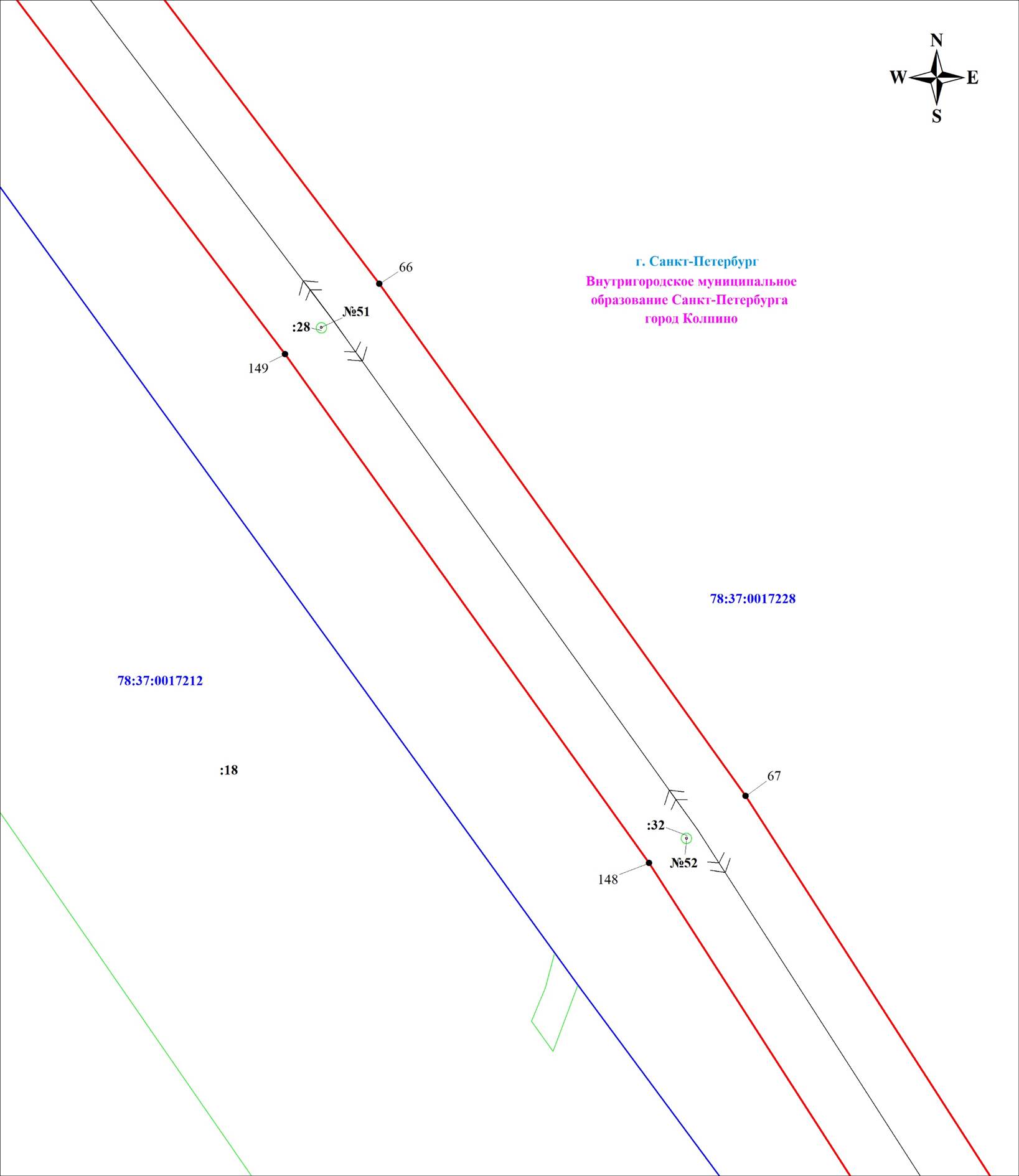 Масштаб 1:1000Используемые условные знаки и обозначения:Используемые условные знаки и обозначения:	Схема расположения границ публичного сервитута	Лист 30 из 48Выносной лист № 29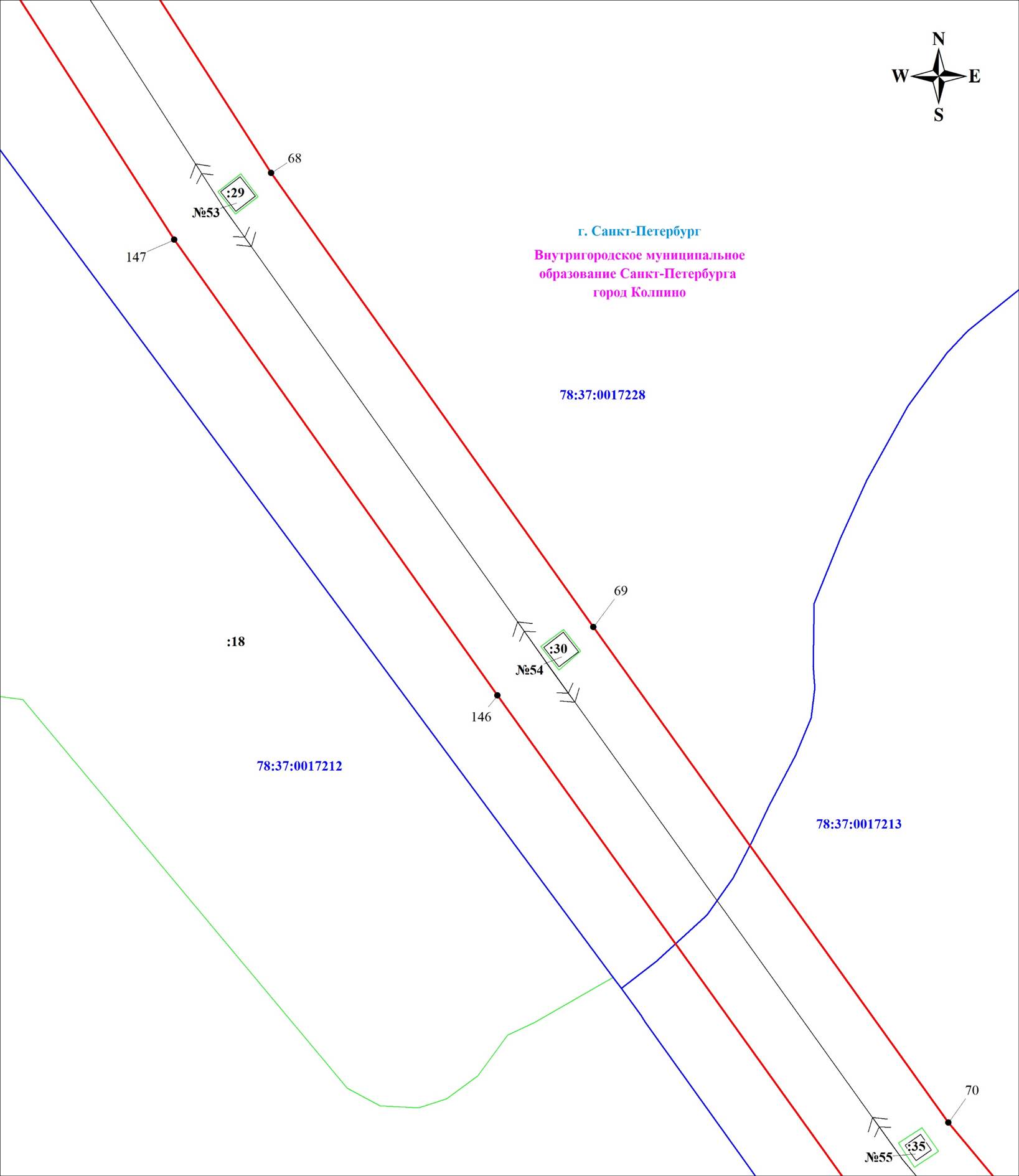 Масштаб 1:1000Используемые условные знаки и обозначения:Используемые условные знаки и обозначения:	Схема расположения границ публичного сервитута	Лист 31 из 48Выносной лист № 30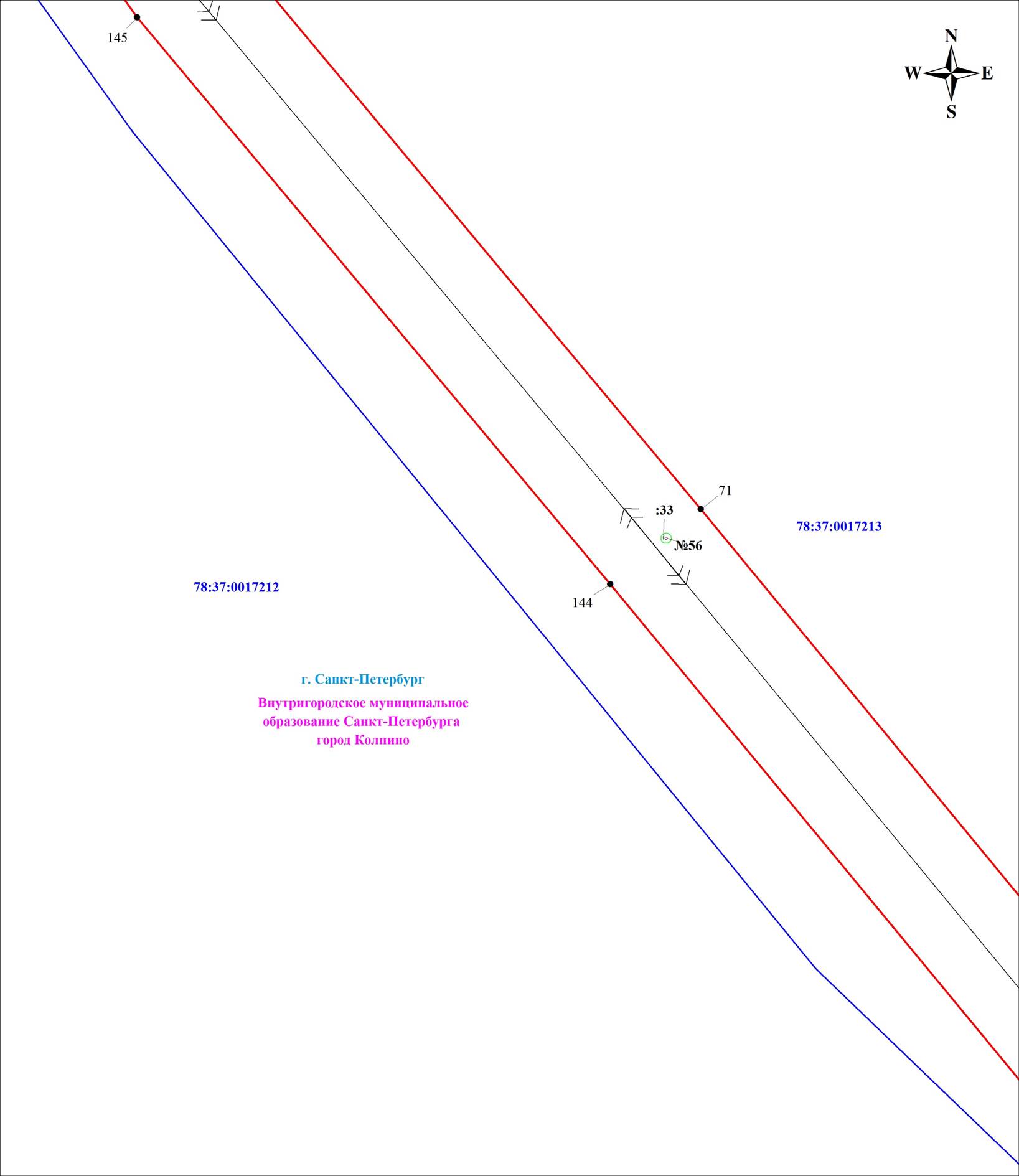 Масштаб 1:1000Используемые условные знаки и обозначения:Используемые условные знаки и обозначения:	Схема расположения границ публичного сервитута	Лист 32 из 48Выносной лист № 31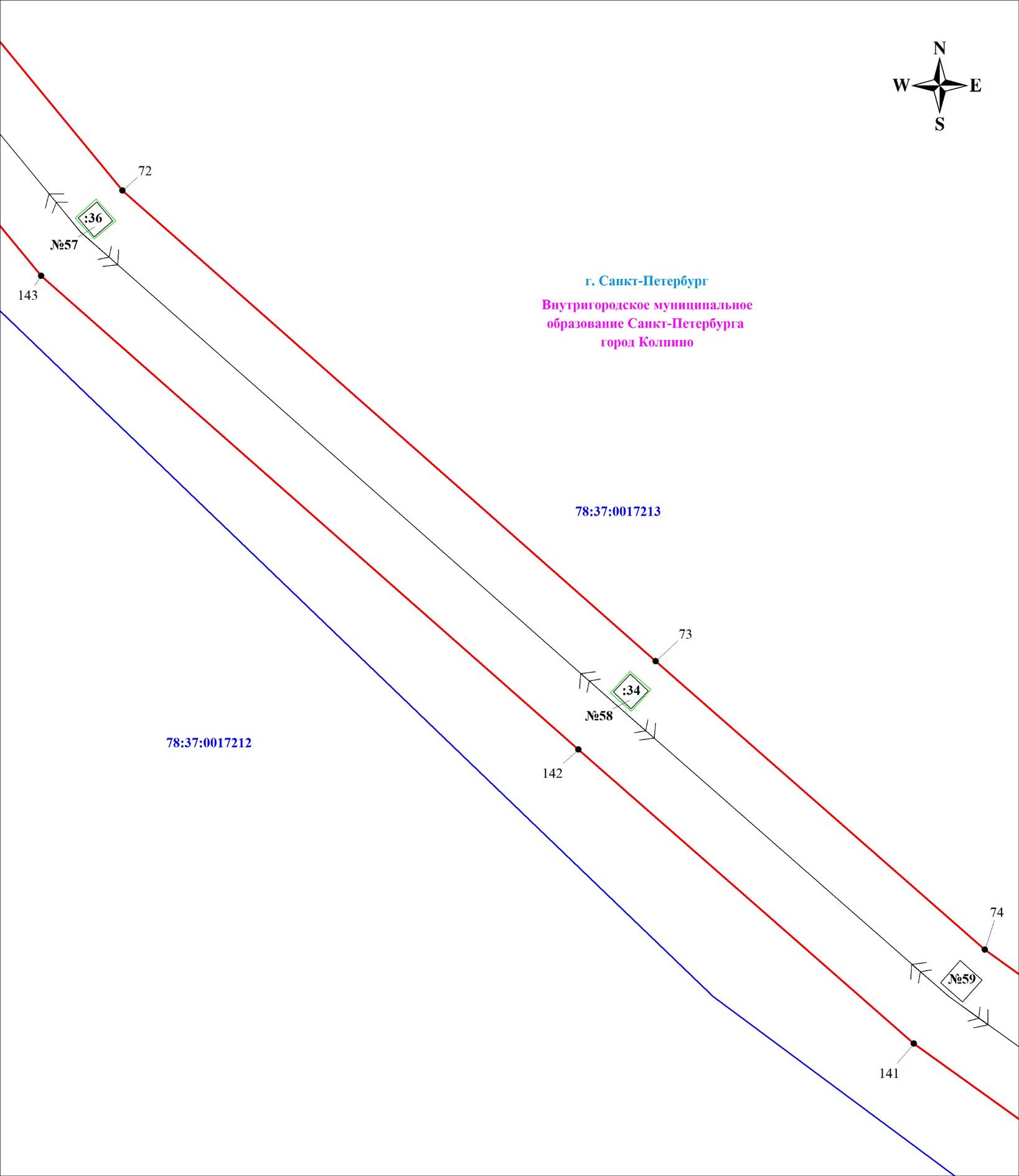 Масштаб 1:1000Используемые условные знаки и обозначения:Используемые условные знаки и обозначения:	Схема расположения границ публичного сервитута	Лист 33 из 48Выносной лист № 32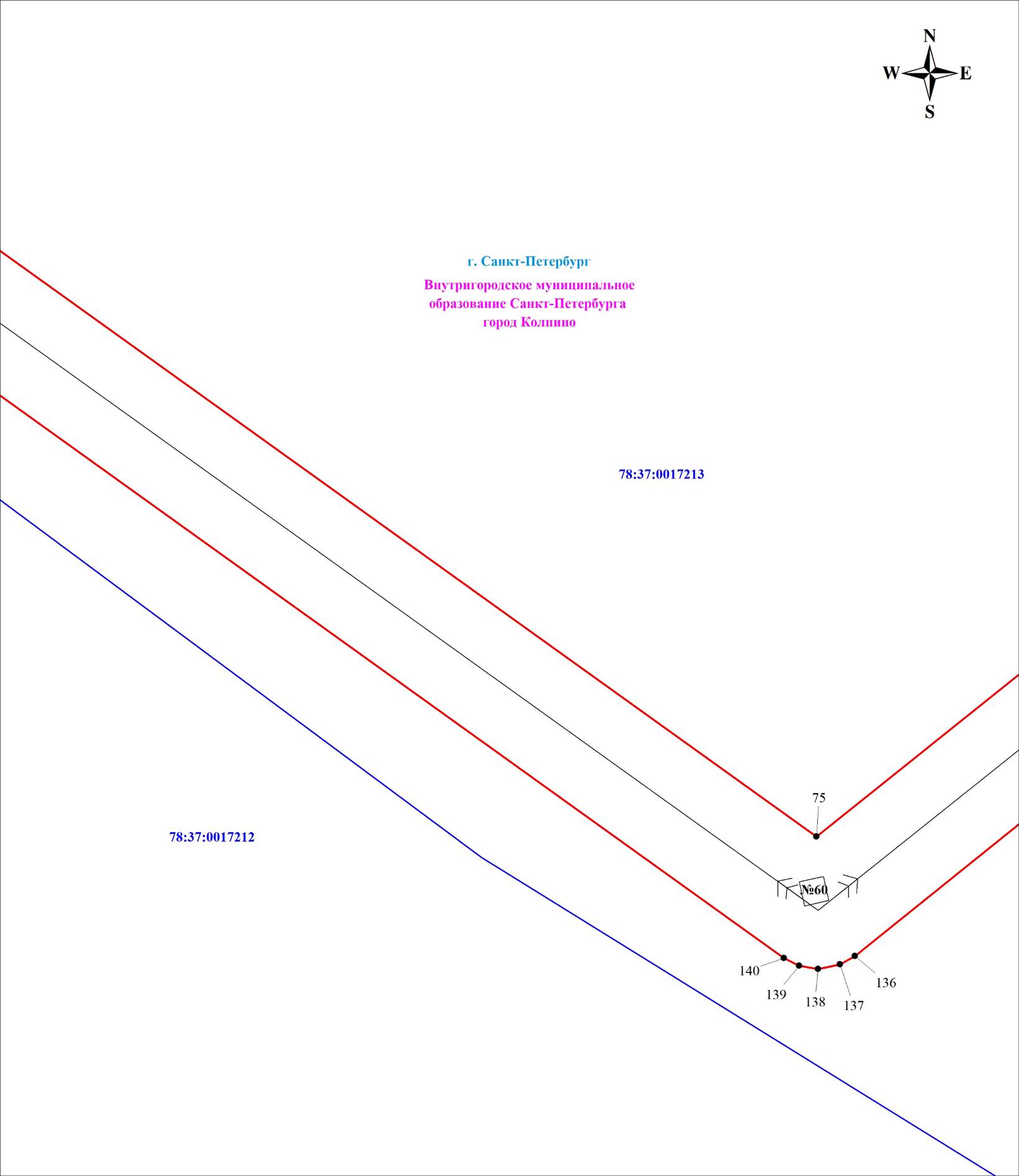 Масштаб 1:1000Используемые условные знаки и обозначения:Используемые условные знаки и обозначения:	Схема расположения границ публичного сервитута	Лист 34 из 48Выносной лист № 33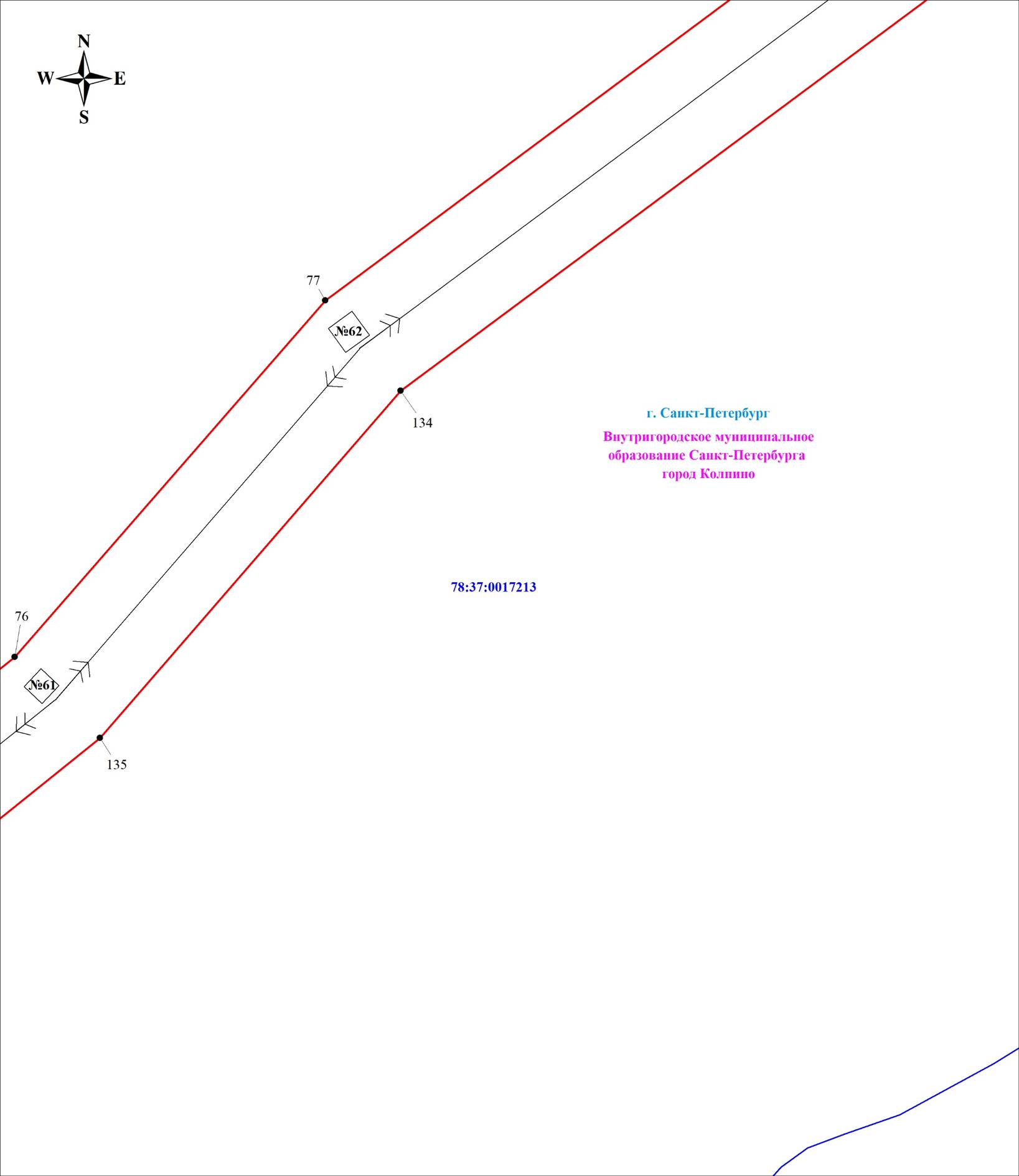 Масштаб 1:1000Используемые условные знаки и обозначения:Используемые условные знаки и обозначения:	Схема расположения границ публичного сервитута	Лист 35 из 48Выносной лист № 34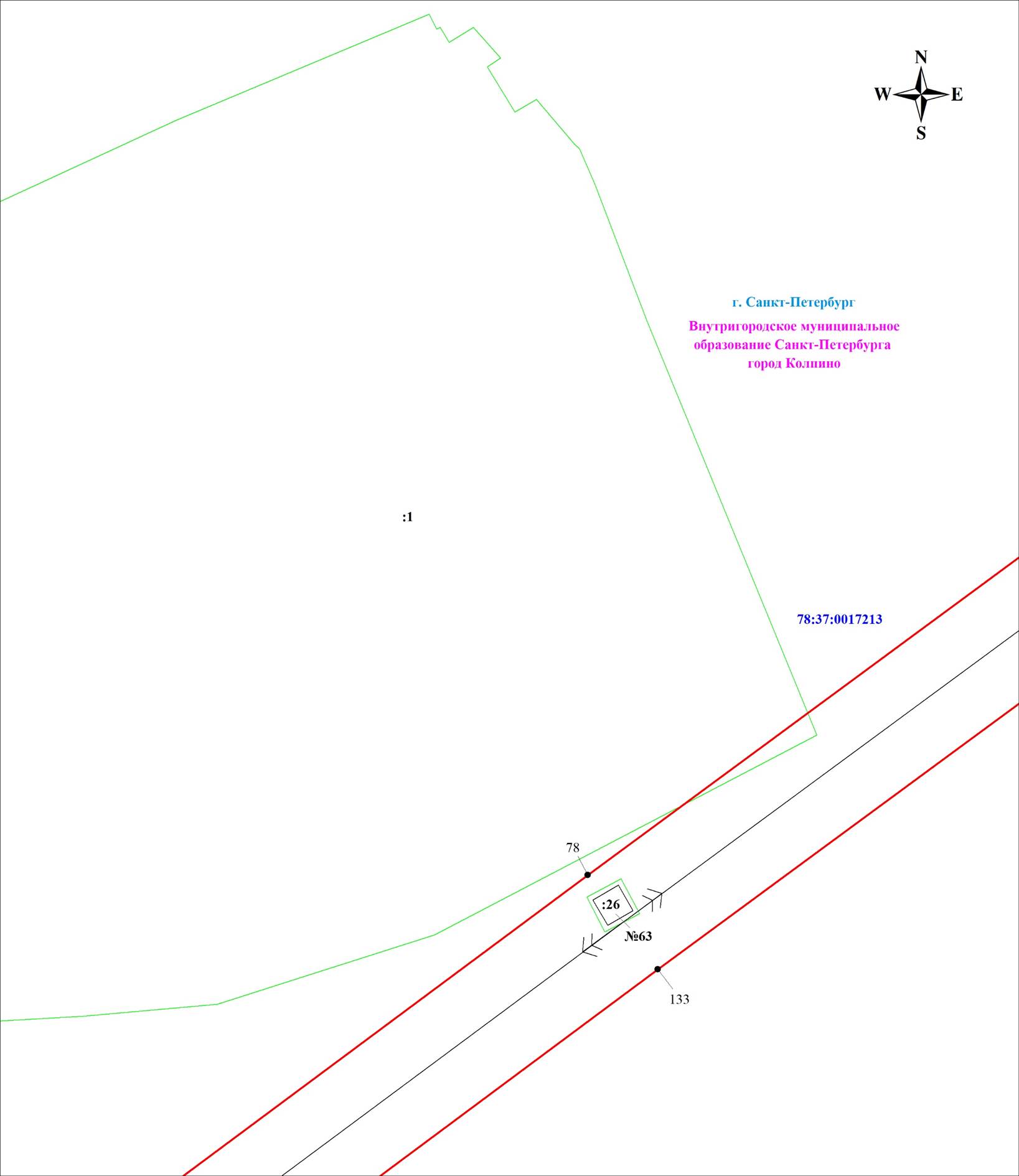 Масштаб 1:1000Используемые условные знаки и обозначения:Используемые условные знаки и обозначения:	Схема расположения границ публичного сервитута	Лист 36 из 48Выносной лист № 35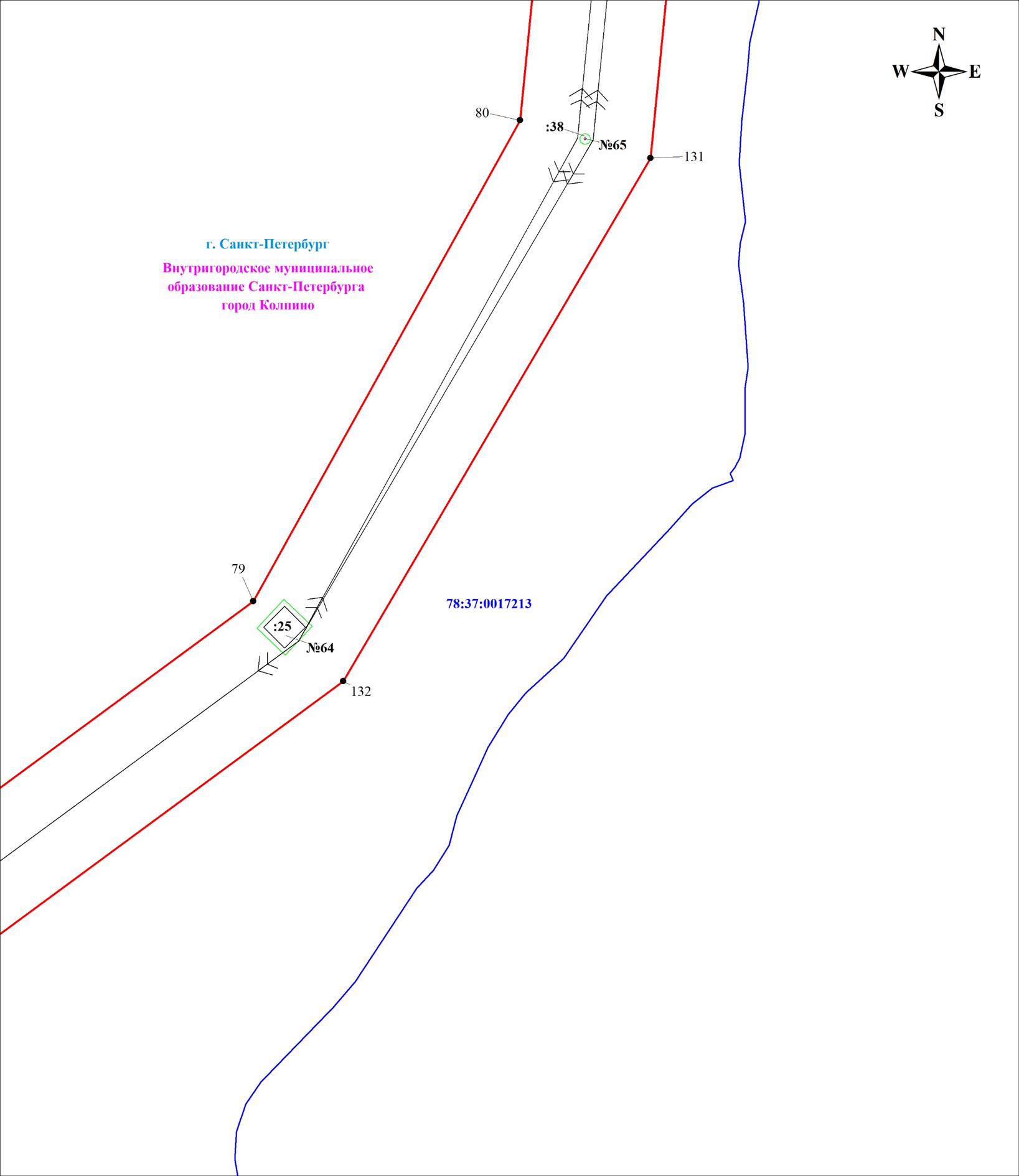 Масштаб 1:1000Используемые условные знаки и обозначения:Используемые условные знаки и обозначения:	Схема расположения границ публичного сервитута	Лист 37 из 48Выносной лист № 36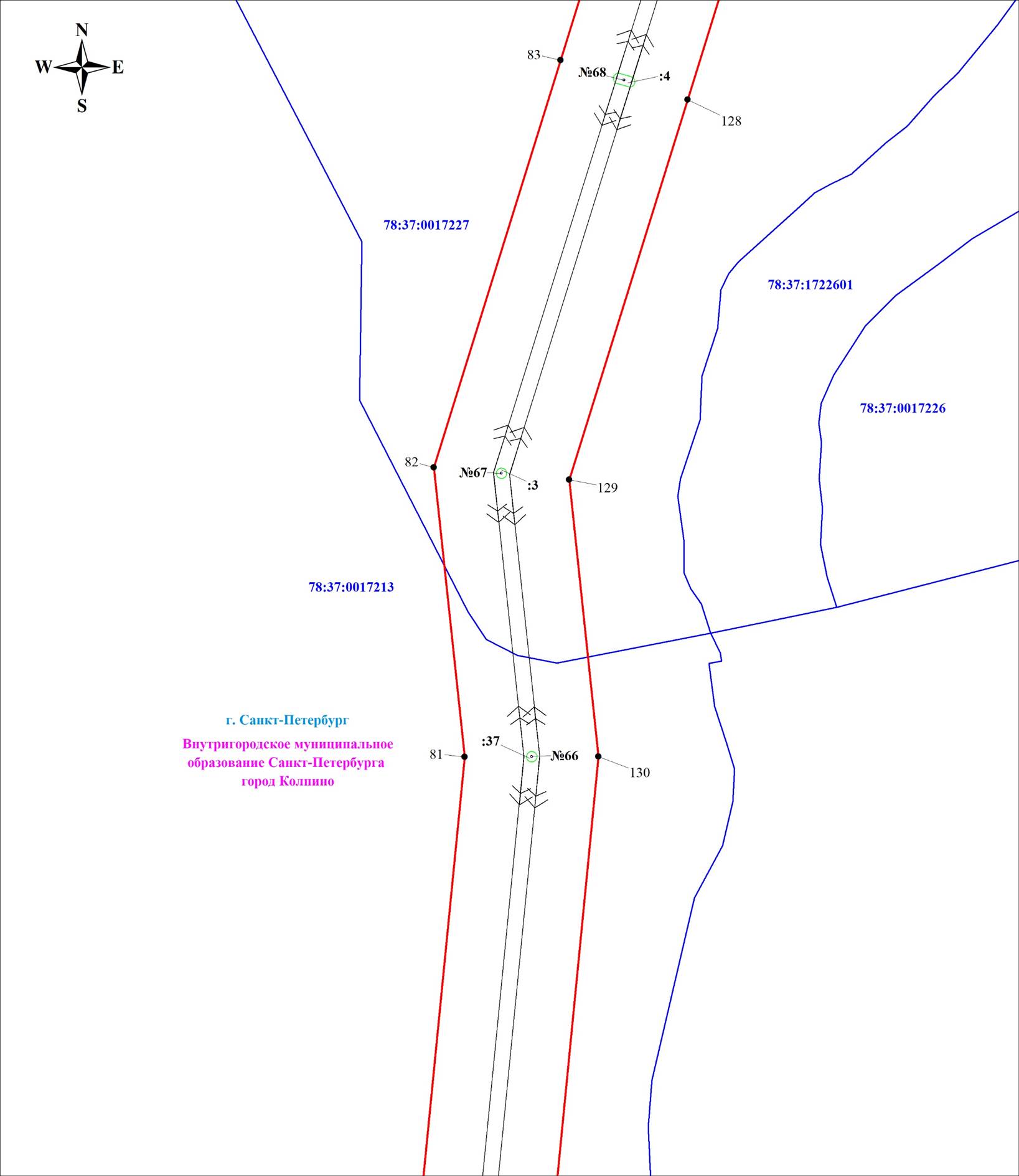 Масштаб 1:1000Используемые условные знаки и обозначения:Используемые условные знаки и обозначения:	Схема расположения границ публичного сервитута	Лист 38 из 48Выносной лист № 37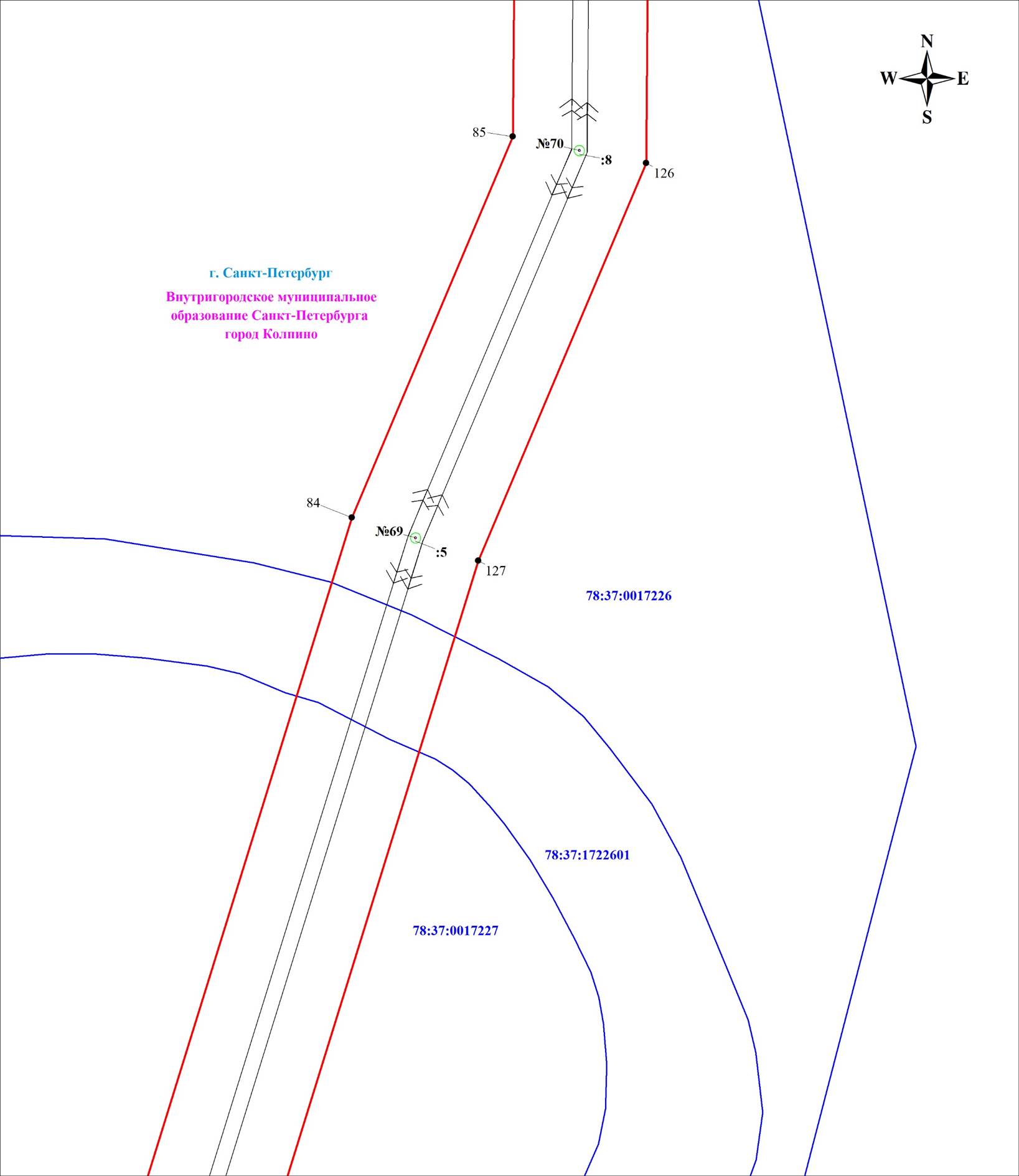 Масштаб 1:1000Используемые условные знаки и обозначения:Используемые условные знаки и обозначения:	Схема расположения границ публичного сервитута	Лист 39 из 48Выносной лист № 38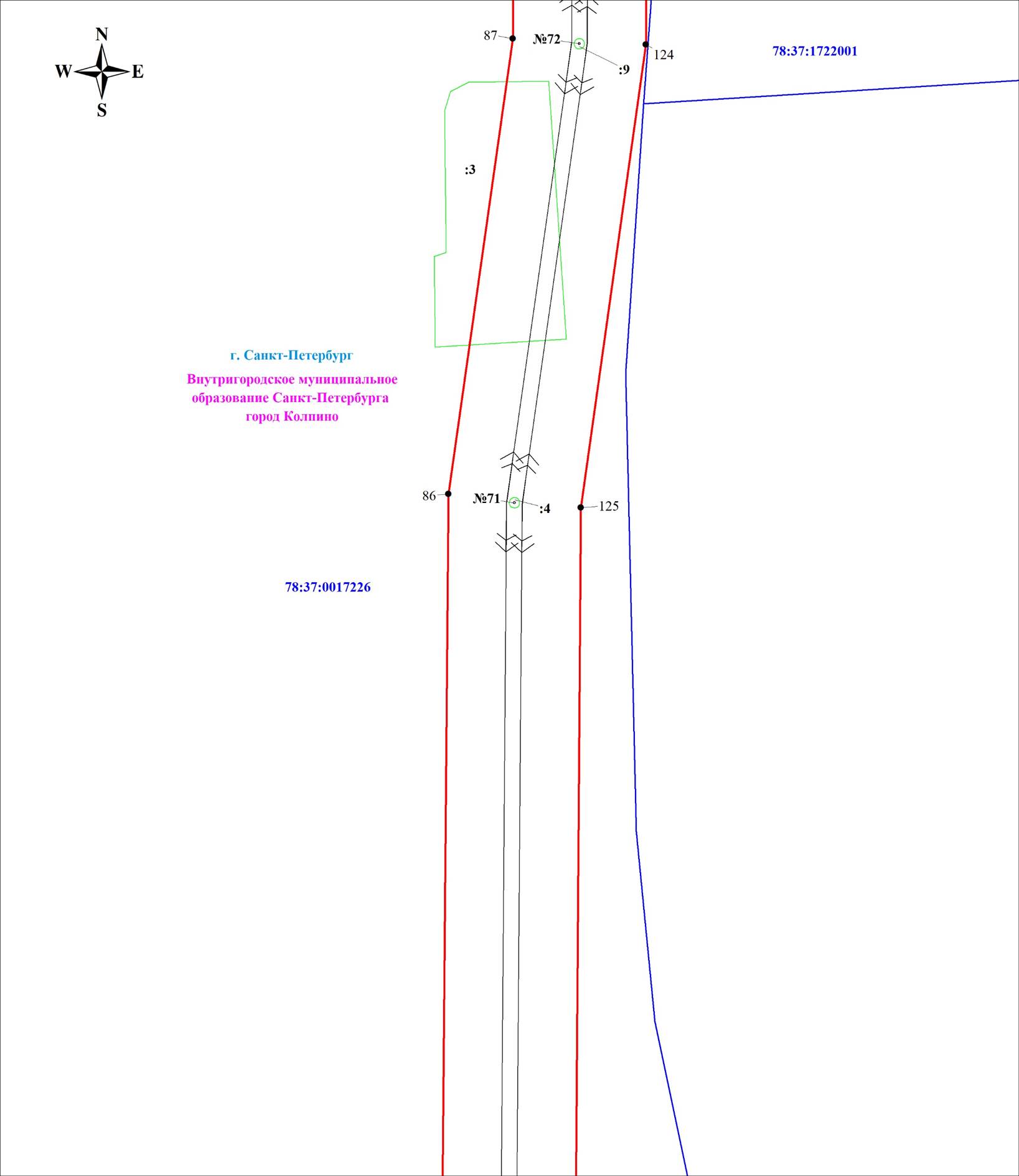 Масштаб 1:1000Используемые условные знаки и обозначения:Используемые условные знаки и обозначения:	Схема расположения границ публичного сервитута	Лист 40 из 48Выносной лист № 39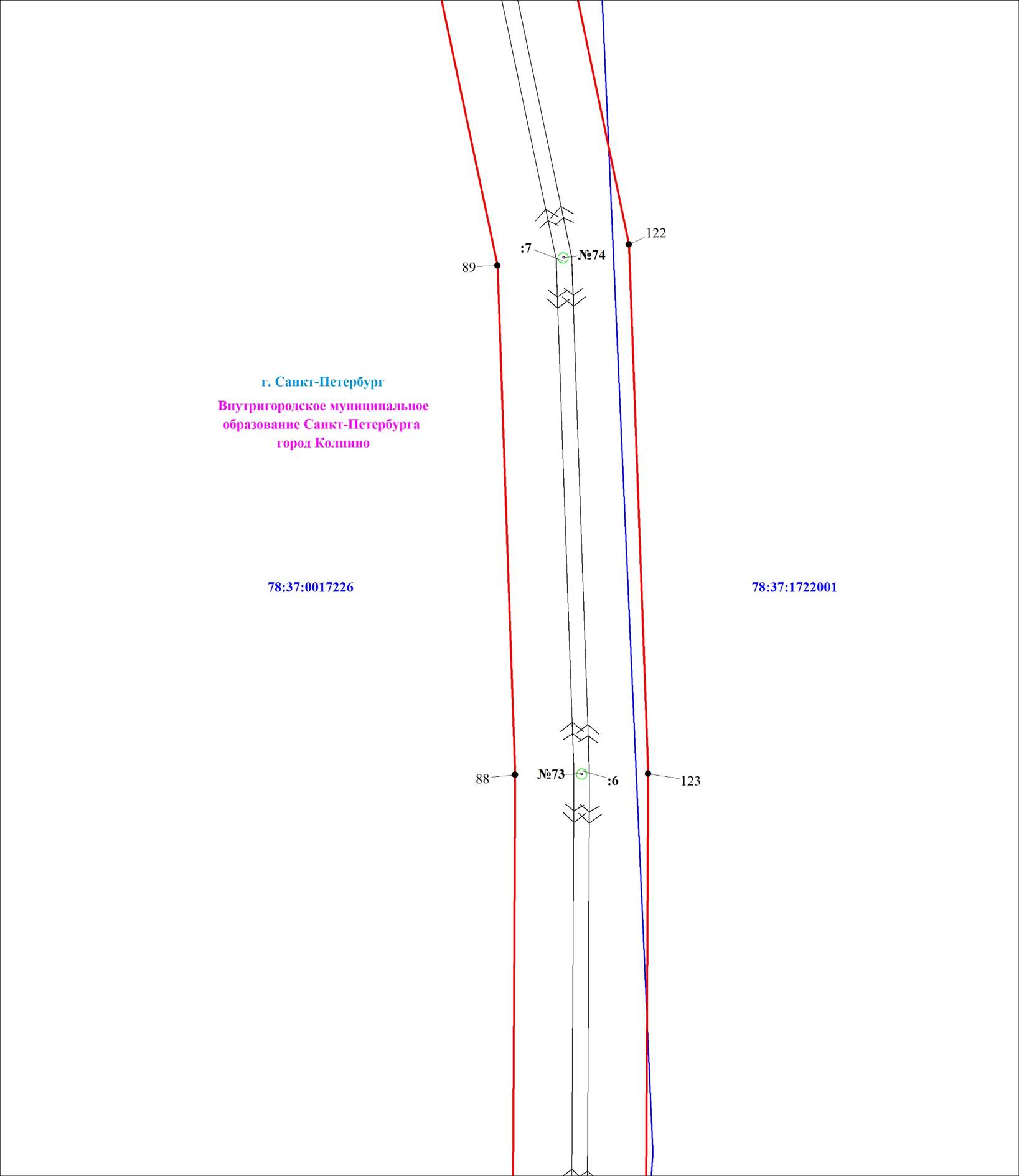 Масштаб 1:1000Используемые условные знаки и обозначения:Используемые условные знаки и обозначения:	Схема расположения границ публичного сервитута	Лист 41 из 48Выносной лист № 40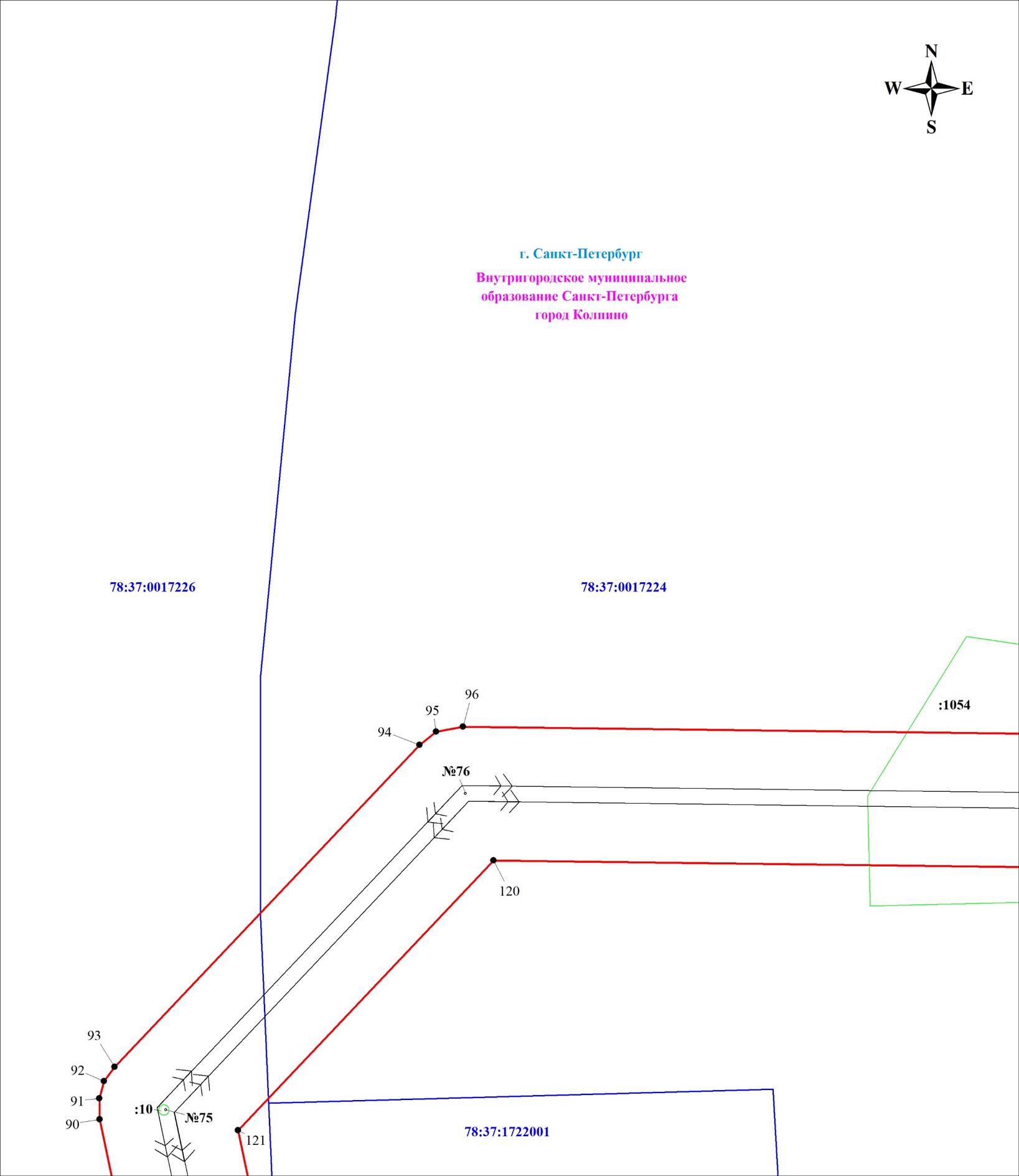 Масштаб 1:1000Используемые условные знаки и обозначения:Используемые условные знаки и обозначения:	Схема расположения границ публичного сервитута	Лист 42 из 48Выносной лист № 41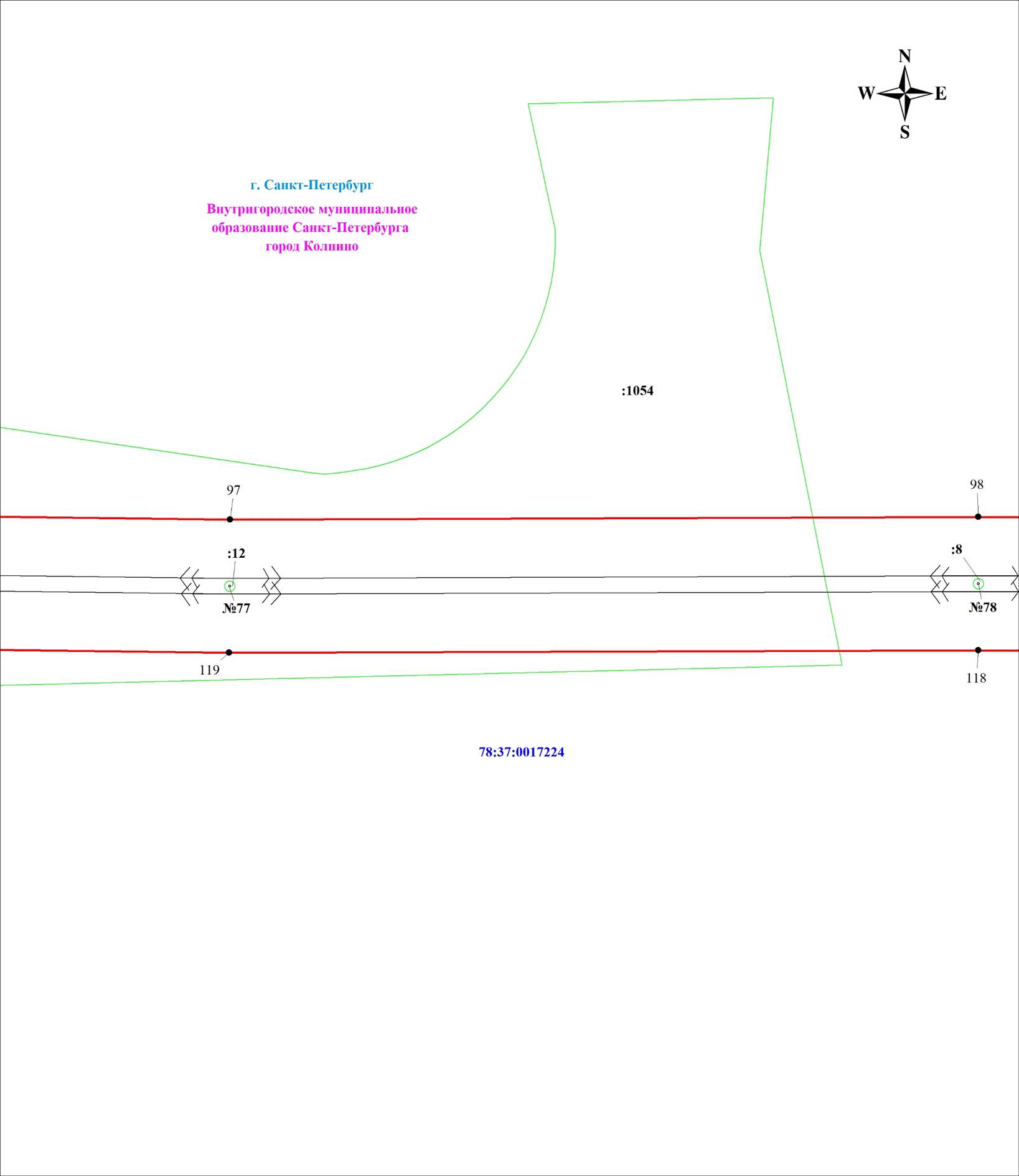 Масштаб 1:1000Используемые условные знаки и обозначения:Используемые условные знаки и обозначения:	Схема расположения границ публичного сервитута	Лист 43 из 48Выносной лист № 42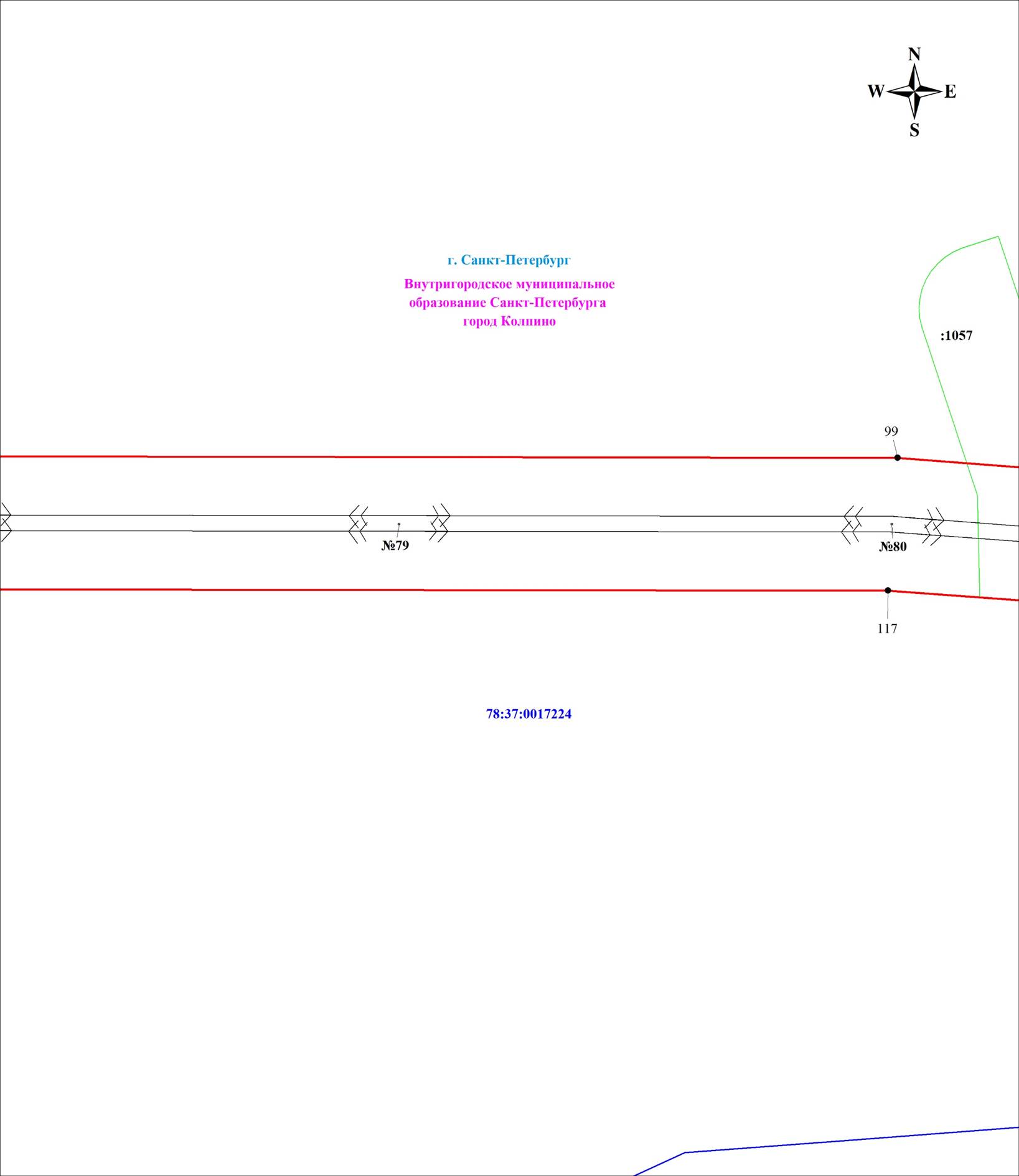 Масштаб 1:1000Используемые условные знаки и обозначения:Используемые условные знаки и обозначения:	Схема расположения границ публичного сервитута	Лист 44 из 48Выносной лист № 43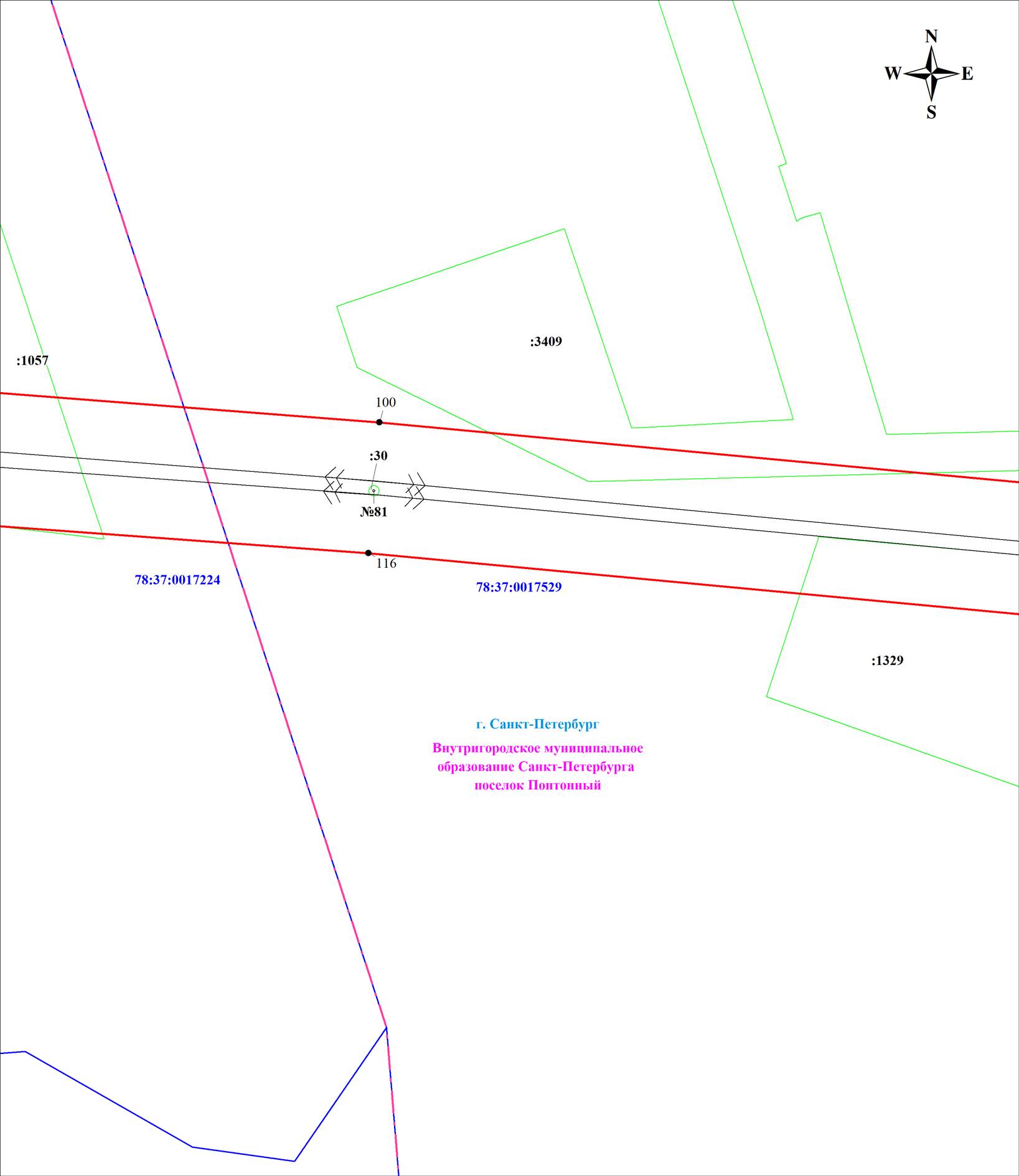 Масштаб 1:1000Используемые условные знаки и обозначения:Используемые условные знаки и обозначения:	Схема расположения границ публичного сервитута	Лист 45 из 48Выносной лист № 44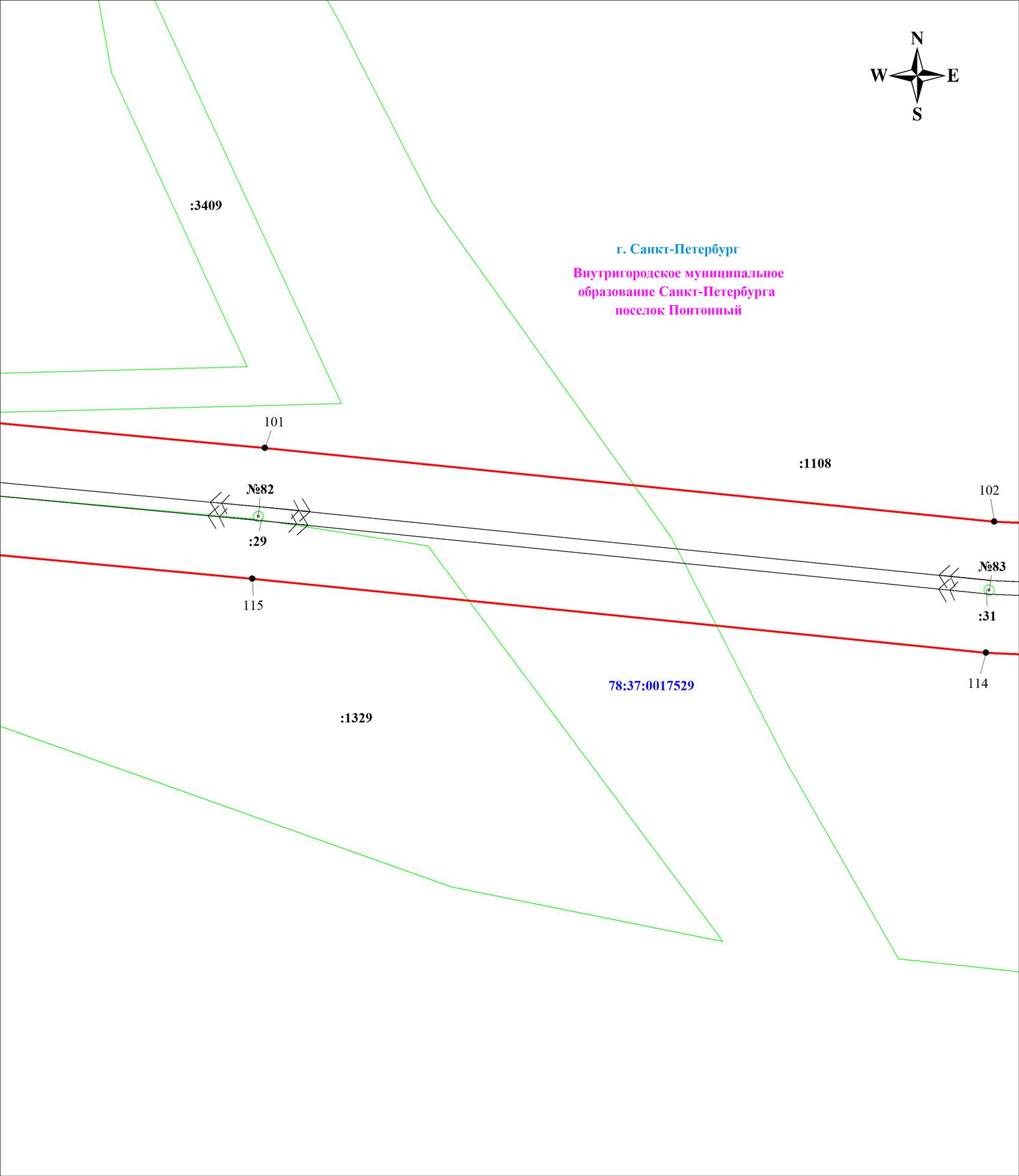 Масштаб 1:1000Используемые условные знаки и обозначения:Используемые условные знаки и обозначения:	Схема расположения границ публичного сервитута	Лист 46 из 48Выносной лист № 45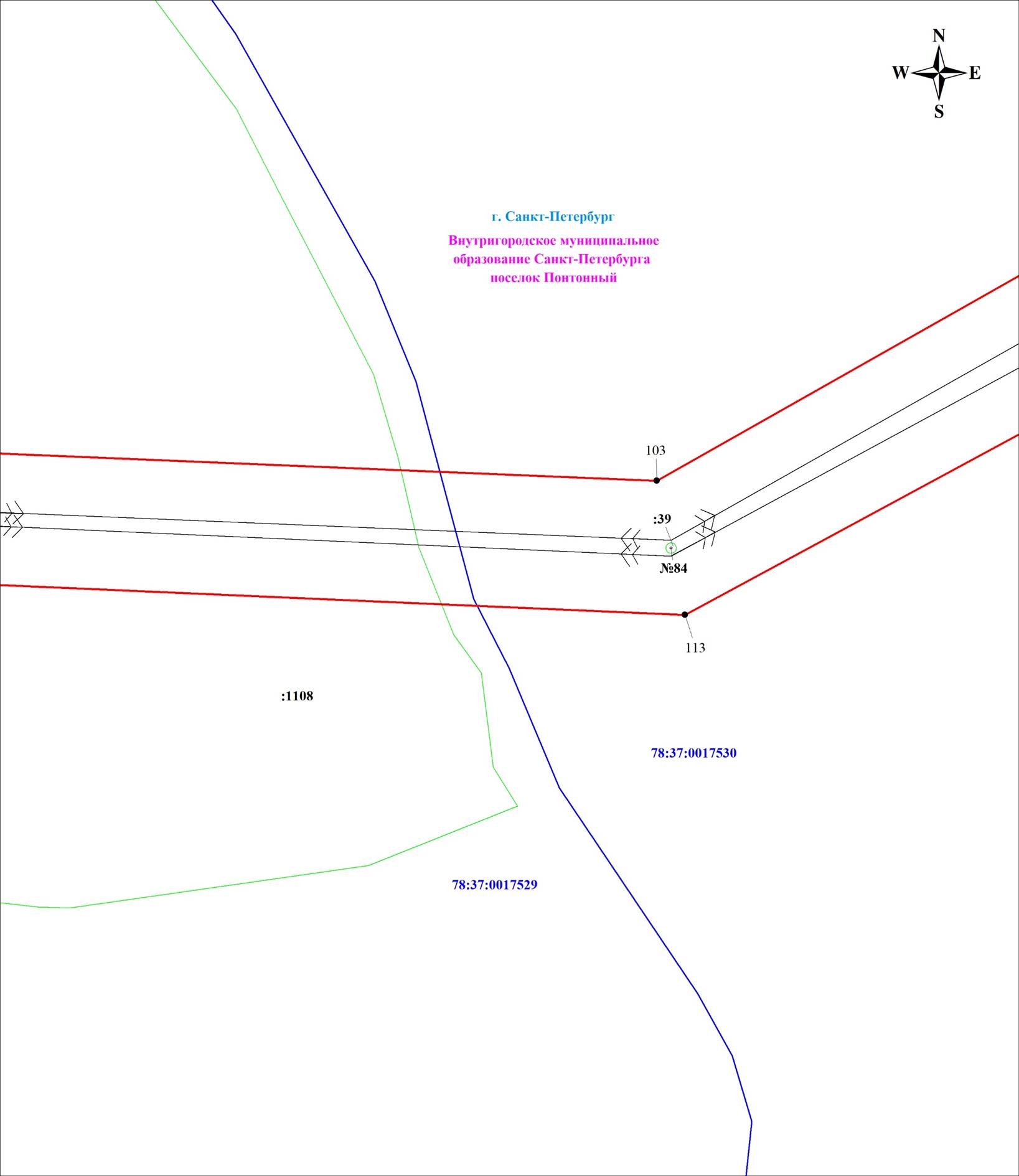 Масштаб 1:1000Используемые условные знаки и обозначения:Используемые условные знаки и обозначения:	Схема расположения границ публичного сервитута	Лист 47 из 48Выносной лист № 46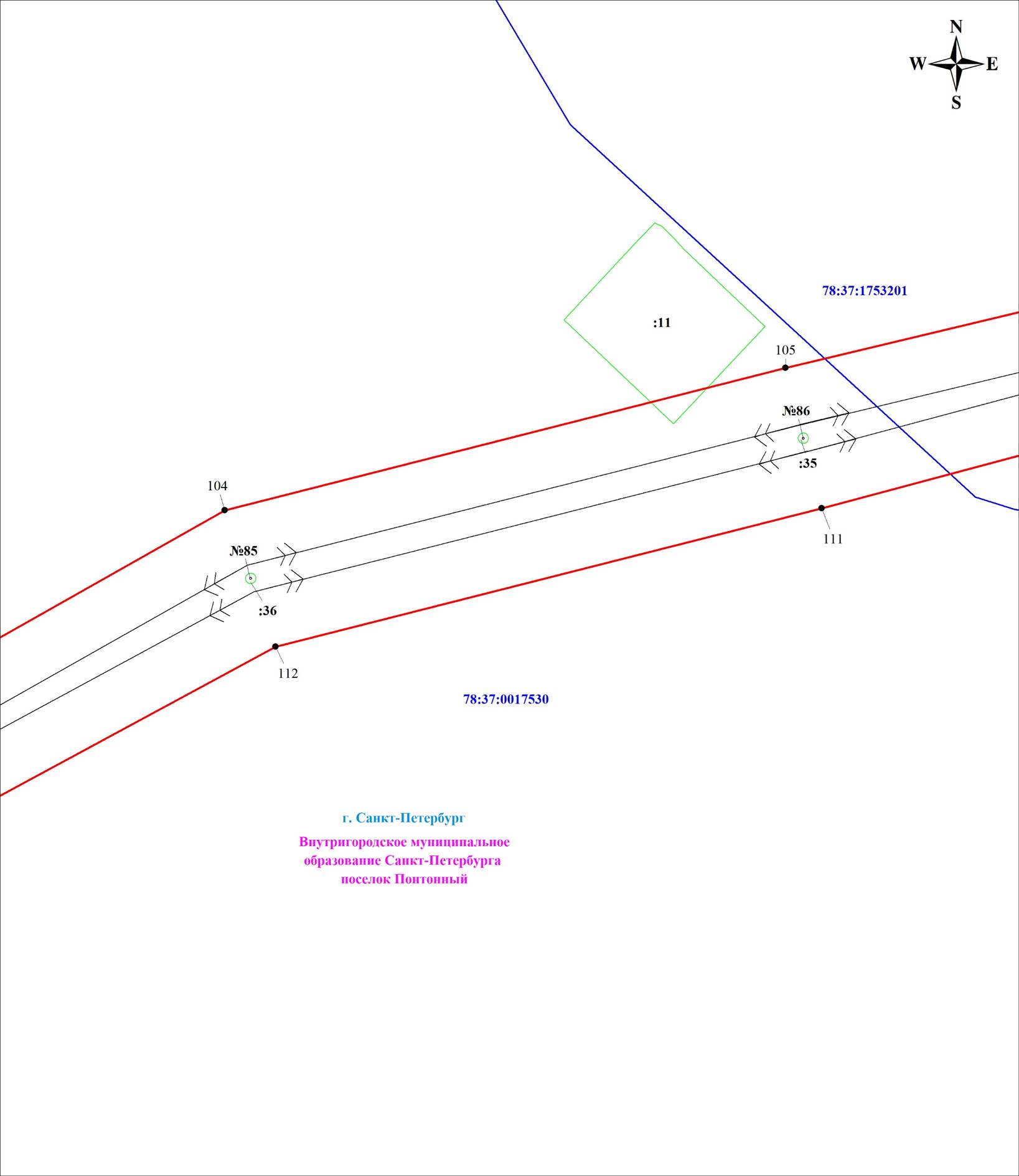 Масштаб 1:1000Используемые условные знаки и обозначения:Используемые условные знаки и обозначения:	Схема расположения границ публичного сервитута	Лист 48 из 48Выносной лист № 47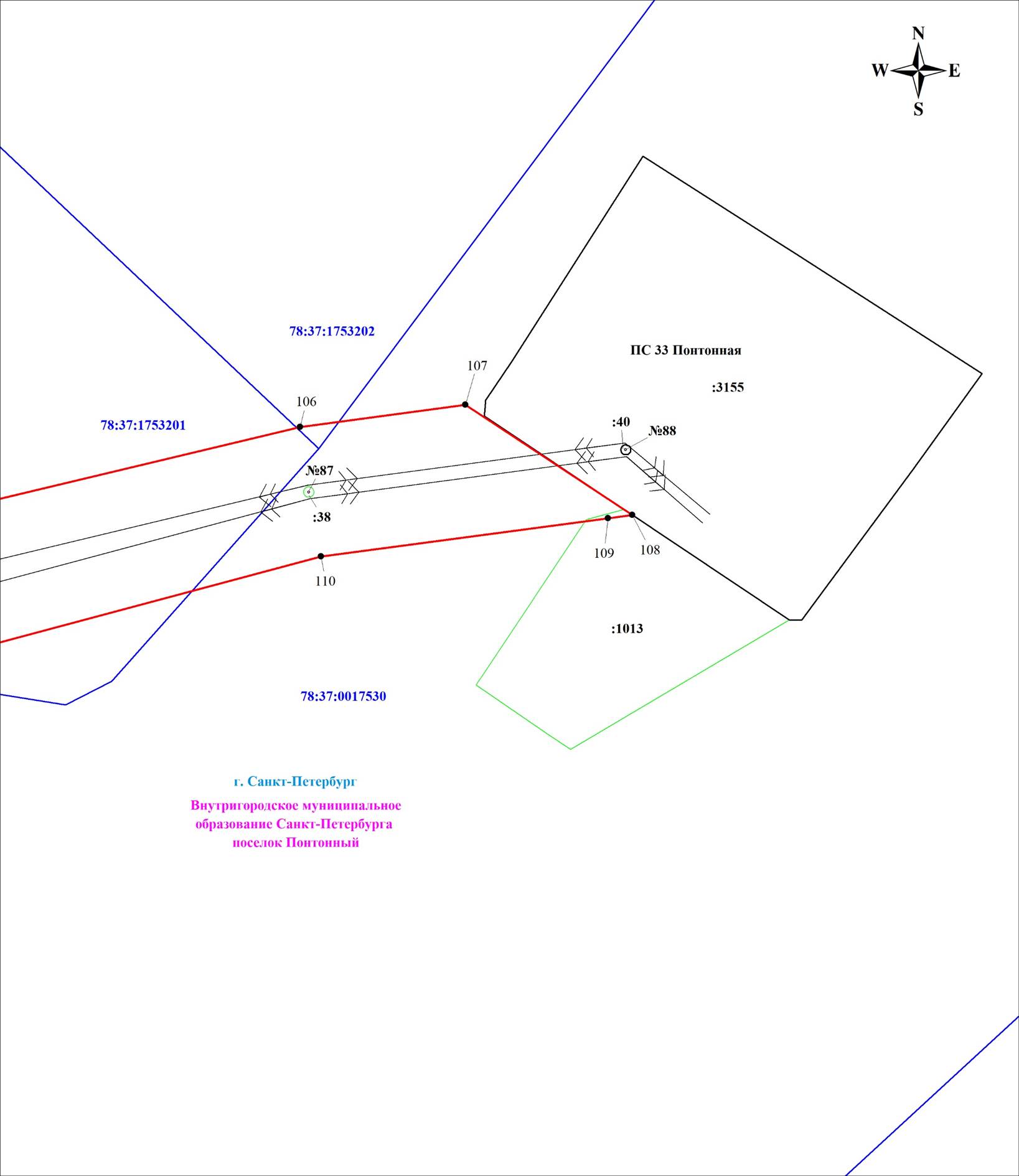 Масштаб 1:1000Используемые условные знаки и обозначения:Используемые условные знаки и обозначения: